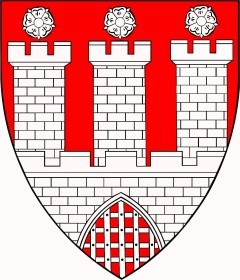 Usnesením: 4/X/16OBSAHÚvod	3I.	ANALYTICKÁ ČÁST	4ÚZEMÍ	4HISTORICKÉ SOUVISLOSTI	5OBYVATELSTVO	7HOSPODÁŘSTVÍ A SITUACE NA TRHU PRÁCE	14ZEMĚDĚLSTVÍ A VYUŽITÍ PŮDY	16CESTOVNÍ RUCH	18INFRASTRUKTURA	20TECHNICKÁ INFRASTRUKTURA	20DOPRAVNÍ INFRASTRUKTURA	23DOPRAVNÍ OBSLUŽNOST	24VYBAVENOST	26BYDLENÍ	26ŠKOLSTVÍ	27ZDRAVOTNICTVÍ	29SOCIÁLNÍ SLUŽBY	29KOMERČNÍ SLUŽBY	30SPOLKY A KULTURNÍ DĚNÍ	31ŽIVOTNÍ PROSTŘEDÍ	33CHARAKTERISTIKA ŽIVOTNÍHO PROSTŘEDÍ	33OCHRANA ŽIVOTNÍHO PROSTŘEDÍ	34ODPADOVÉ HOSPODÁŘSTVÍ	35SPRÁVA MĚSTA	36ROZPOČET	36NÁZORY OBYVATEL MĚSTA	38IDENTIFIKACE RESPONDENTŮ	38SPOKOJENOST OBYVATELŮ S ŽIVOTEM VE MĚSTĚ	39ROZVOJ OBCE	43VÝCHODISKA PRO NÁVRHOVOU ČÁST	45II.	návrhová část	46VIZE MĚSTA POHOŘELICE	47STRATEGICKÉ CÍLE A OPATŘENÍ	47III.	PŘÍLOHY	55dotazník pro občany města pohořelice	55seznam použitých zkratek	57ÚvodProgram rozvoje obce je dle zákona č. 128/2000 Sb., o obcích základním plánovacím dokumentem obce. Jde o hlavní nástroj řízení rozvoje obce. Smyslem tvorby tohoto dokumentu je na základě popsání situace v obci, názorů občanů a diskusí pracovní skupiny formulovat představy o budoucnosti obce včetně navržení aktivit, které pomohou tyto představy dosáhnout.Tento dokument byl vytvářen od poloviny roku 2015 na období let 2015 – 2023. Hlavním řešitelem za město Pohořelice byl starosta Ing. Josef Svoboda, mezi další členy realizačního týmu patřili pracovníci regionálního rozvoje na městském úřadě a zastupitelé města Pohořelice shromáždění v pracovní skupině. Strategický dokument vznikl ve spolupráci s MAS Podbrněnsko.V rámci procesu tvorby tohoto strategického dokumentu bylo též uskutečněno dotazníkové šetření mezi místními obyvateli s cílem zachytit jejich názory a získat podněty pro budoucí rozvoj města. ANALYTICKÁ ČÁSTÚZEMÍMěsto Pohořelice leží v Jihomoravském kraji, 25 km jižně od hranic statutárního města Brna. Nachází se na březích řeky Jihlavy v nadmořské výšce 180 m. n. m. v rovinatém Dyjsko-svrateckém úvalu.Pohořelice se staly od roku 2003 tzv. obcí s rozšířenou působností (ORP) v rámci reformy veřejné správy (Zákon 314/2002 Sb., o stanovení obcí s pověřeným obecním úřadem a stanovení obcí s rozšířenou působností).Namísto okresních úřadů vzniklo 205 ORP, které mimo samosprávných činností provádí ještě činnosti státní správy (např. vydávání občanských průkazů a pasů, řidičské průkazy, evidence vozidel, stavební úřad, živnostenský úřad, vodoprávní řízení a další činnosti na úseku životního prostředí). Správní obvod Pohořelice zahrnuje katastrální území 13 obcí včetně Pohořelic. V roce 2003 tyto obce příslušely do 3 okresů – Brno-venkov (Malešovice, Odrovice), Břeclav (Cvrčovice, Ivaň, Pasohlávky, Pohořelice, Přibice, Vlasatice, Vranovice) a Znojmo (Branišovice, Loděnice, Šumice, Troskotovice).Z důvodu skladebnosti územních jednotek (území okresu se skládá ze správních území ORP) byly obce vyzvány Ministerstvem vnitra ČR k rozhodnutí, ke kterému okresu chtějí příslušet. Jednomyslně byl zvolen okres Brno-venkov, neboť Brno je pro obce a jejich občany spádové z hlediska pracovního uplatnění, školství, zdravotních zařízení apod. Od 1. 1. 2007 jsou všechny obce správního obvodu Pohořelice součástí okresu Brno-venkov.Město se dělí na 4 základní sídelní jednotky, jež nejsou součástí souvislého intravilánu: Pohořelice, Velký Dvůr, Smolín a Novou Ves. Na rozdíl od Velkého Dvora byly poslední dvě zmíněné jednotky samostatnými obcemi, které byly v letech 1971 a 1976 připojeny k Pohořelicím. Město se skládá ze tří místních částí a katastrálních území, kterými jsou Pohořelice (vč. Velkého Dvora), Smolín a Nová Ves. Katastr města zabírá plochu o rozloze 4 304 ha. Město Pohořelice je členem DSO Čistá Jihlava, které bylo založeno za účelem zajištění dalšího celkového rozvoje mikroregionu. Je také partnerem MAS Podbrněnsko, která ve městě sídlí.V dopravním kontextu se město Pohořelice nachází na přirozené spojnici Brna a Vídně. Díky tomu je lokalizováno v blízkosti důležitých dopravních tahů. Směrem na sever je po rychlostní komunikaci D52 velmi dobře dostupné krajské město Brno, kam cesta individuální automobilovou dopravou zabere zhruba 20 minut, zatímco veřejnou dopravou okolo půl hodiny. Jižně pokračuje tato komunikace jako silnice 1. třídy I/52 a vede směrem na Mikulov a Vídeň. Zatímco do Mikulova se lze dostat v časovém horizontu dvaceti minut, do rakouského hlavního města cesta z Pohořelic trvá hodinu a půl. Další silnice 1. třídy I/53 vede do Znojma, které je vzdálené necelých 40 km, tedy zhruba 35 minut autem.Obr. 1: Poloha Pohořelic v regionu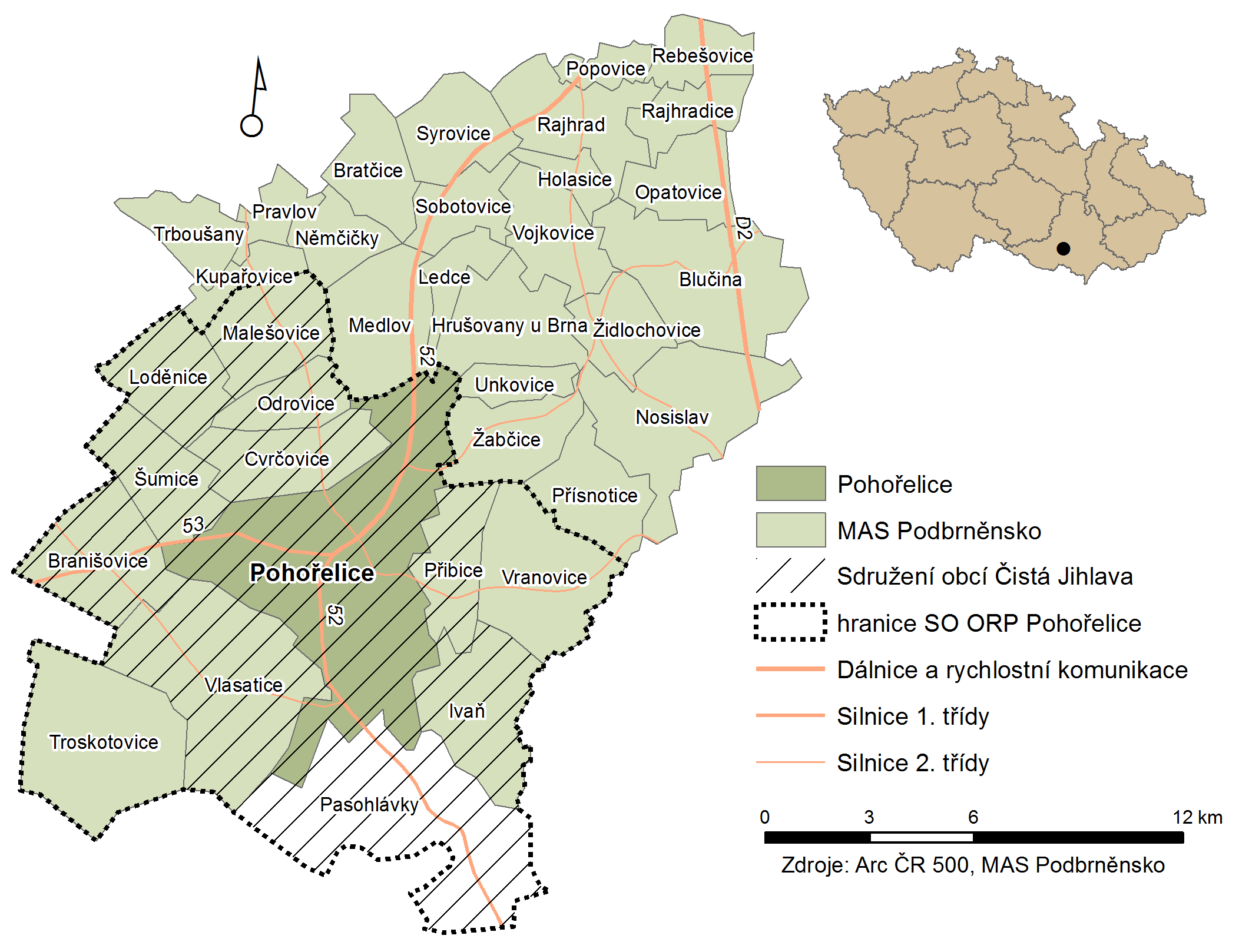 HISTORICKÉ SOUVISLOSTI Na základě archeologických nálezů můžeme předpokládat osídlení Pohořelic minimálně již od 5. století, avšak první písemná zmínka pochází z roku 1222. Text se vztahoval k místní faře a kostelu zasvěcenému Jakubu Staršímu. Třebaže se stavba nedochovala v původní podobě, jedná se dnes o nejvýznamnější historickou pamětihodnost na území města. Zároveň se v kostele nalézá i jedna z nejstarších památek moravského malířství – freska ze 14. století. Pohořelice byly do počátku 16. století městem královským, věnným právem patřily například královně Gutě (manželka Václava II.) či Blance (manželka Karla IV.). V pohusitském období bylo město často dáváno v zástavu šlechtě. Například v roce 1512 získal město Vilém z Pernštejna. Pánové z Pernštejna se zasloužili o hospodářský rozkvět oblasti a položili základy dnešní rozsáhlé rybniční soustavy. V roce 1569 město připadlo rodu Žerotínů a od roku 1616 pánům z Valdštejna. V době pobělohorské bylo oficiálně nekatolické obyvatelstvo vyzváno k odchodu a v roce 1642 bylo město vyloupeno a zasáhla ho morová rána. Po těchto událostech byla zdejší populace natolik zdecimována, že zde zůstalo pouze pár desítek obyvatel. Už tak zničené sídlo bylo o dvacet jedna let později dobyto Turky a částečně vypáleno. Koncem 17. století Pohořelice připadly věnem Marii z rodu Valdštejnů, která si vzala hraběte Jozefa Paara. Ti ve městě vybudovali tzv. Paarův zámeček. Další rozvoj města přišel až s výstavbou první císařské silnice na Moravě (1727), vedoucí z Brna do Vídně. Díky tomu ležely Pohořelice na nejdůležitějším spojení se Znojmem. V této době vznikla další dnes významná památka – zámeček Leopoldsruhe ve Velkém Dvoře. Za napoleonských válek táhla městem též rakouská, ruská i francouzská vojska. Období relativního úpadku Pohořelic můžeme datovat zhruba do poloviny 19. století, neboť v roce 1839 byla postavena železnice spojující Brno s Vídní, císařská silnice tak pozbyla významu. Druhá polovina 19. století byla ve znamení dalšího rozkvětu hospodářství a institucí města, především pak pod německou správou. Češi v této době byli především zemědělští a tovární dělníci, malorolníci a drobní živnostníci. Na úřadech byli výrazně zastoupeni Němci a obchod náležel povětšinou Židům. V této době byl v Pohořelicích vybudován cukrovar (1873), telegrafní stanice (1873), ustanovena městská spořitelna (1877) a okresní soud (1901). Počátkem 20. století tvořili Češi majoritu, avšak německé obyvatelstvo de facto mělo pod kontrolou místní samosprávu, školství a většinu podniků. Po první světové válce začalo mezi českým a německým etnikem docházet k nesouladům a zhoršení soužití. V roce 1918 německé obyvatelstvo odhlasovalo připojení k převážně německému Rakousku, což jen vyvolalo další sociální napětí. Situace se začala uklidňovat až s příchodem vojenské posádky a v roce 1921 v prvních volbách po válce vyhráli hlasování Češi. V roce 1919 byla v Pohořelicích otevřena první česká škola, do které se přihlásilo na 300 dětí. Sociální napětí a vysoká nezaměstnanost (počátkem 30. let až stovky rodin) vedly k nemalé podpoře Sudetoněmecké strany. V tzv. Mnichovské dohodě (1938) nebyly Pohořelice zpočátku vnímány jako Sudety, ale nakonec byly v pátém pásmu takto označeny a připojeny k německým oblastem. Na základě tohoto musel město opustit významný podíl českého obyvatelstva. Po 2. světové válce se situace změnila, někteří dříve vysídlení Češi se vrátili a naopak německé obyvatelstvo bylo odsunuto. Na území byl dokonce vybudován nouzový ubytovací tábor při tzv. Brněnském pochodu smrti (intenzivní první vlna odsunu Němců). Druhá polovina 20. století byla zpočátku typická dosídlováním obyvatel z vnitrozemí a případně i repatriovanými volyňskými Čechy. Dále byl charakter města ovlivněn střediskovou soustavou osídlení. Město se začalo znovu rozvíjet a prosperovat. Například v roce 1987 byla v Pohořelicích důležitým zaměstnavatelem Tesla Brno, která zde dávala práci 311 lidem. OBYVATELSTVOVe městě Pohořelice žilo k 1. 1. 2015 přesně 4 755 osob. Hustota zalidnění v zájmovém území, jež má rozlohu 43 km2, činila 111 obyvatel na kilometr čtvereční. Srovnáme-li tuto hodnotu s údaji za celý okres Brno-venkov (142 obyv./km2) i Jihomoravský kraj (163 obyv./km2), musíme i skrze městskou povahu místa hodnotit katastr jako podprůměrně osídlený. Můžeme se ale domnívat, že v případě JMK hraje výraznou roli město Brno a v případě celého okresu Brno-venkov se pak může projevovat blízká suburbanizační zóna moravské metropole. Pro lepší pochopení současné demografické situace Pohořelic je klíčové poznání vývoje počtu obyvatel v minulosti. Obr. 2 zobrazuje počet obyvatel města od roku 1869 v desetiletých intervalech až do roku 2011. Jedná se o údaje z původně celoříšských unifikovaných censů, na něž později navázala první sčítání z období Československa, případě České republiky. V meziválečném období došlo k přerušení řady, a proto chybí údaj za rok 1940. Obr. 2: Vývoj počtu obyvatel Pohořelic v letech 1869 – 2011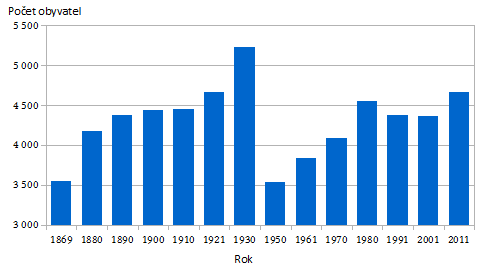 Zdroj: ČSÚ (2007): Historický lexikon obcí České republiky 1869–2005; ČSÚ: SLDB 2011V roce 1869 žilo v Pohořelicích 3 553 obyvatel. Následující léta jsou charakteristická zpočátku prudkým a později pozvolným nárůstem. Maxima za sledované celé období křivka dosáhla v roce 1930, kdy ve městě žilo 5 225 osob, což činí nárůst takřka o 47 % oproti počátku časové řady. V roce 1938 byly Pohořelice v důsledku Mnichovské dohody přičleněny k Německé říši (v rámci Sudet). Na základě tohoto odešlo z města okolo 1 500 obyvatel české národnosti. Po skončení války byli odsunuti lidé německé národnosti a následně se oblast začala postupně dosídlovat obyvateli z vnitrozemí a částečně i repatriovanými volyňskými Čechy. Popsaný vývoj historických událostí je na křivce dobře patrný, neboť v roce 1950 žilo v Pohořelicích pouze 3 534 osob. Jedná se o nejmenší počet za celé období 1869 až 2011, přičemž se jedná o téměř totožný stav jako v roce 1869, avšak pouze o 68 % stavu v roce 1930. Mezi lety 1950 a 1980 nastal znatelný nárůst počtu obyvatel Pohořelic. Jedná se pravděpodobně o důsledek státní politiky osídlení, kdy se podporovala převážně města malé a střední kategorie. Léta 1991 a 2001 jsou typická mírným propadem oproti předcházejícímu sčítání, což může značit stěhování obyvatel do větších měst České republiky a postupné stárnutí populace. V roce 2011 naopak zase došlo k nárůstu. Bližší vývoj po roce 2000 zachycuje Obr. 3. Obr. 3 sleduje vývoj počtu obyvatel v Pohořelicích podrobněji v období let 2000 až 2014. Na počátku tohoto období můžeme pozorovat poměrně drobnou rozkolísanost trendu křivky. Důležitá je ale vývojová tendence po roce 2004 (zvláště pak po roce 2007), kdy křivka postupně narůstá. Tento směr vykazuje již od roku 2000 územně-správně vyšší jednotka, a to Brno-venkov. Můžeme se domnívat, že se jedná o fenomén suburbanizace města Brna. Tento proces přesunu obyvatelstva města do jeho širšího zázemí vysvětluje vyšší procentuální nárůst u celku okresu. Při srovnání třech uvedených můžeme dojít k závěru, že v Pohořelicích trend nastoupil poněkud později a není tak intenzivní. Obr. 3: Vývoj počtu obyvatel v Pohořelicích, okrese Brno-venkov, Jihomoravském kraji a celé ČR mezi lety 2000 – 2014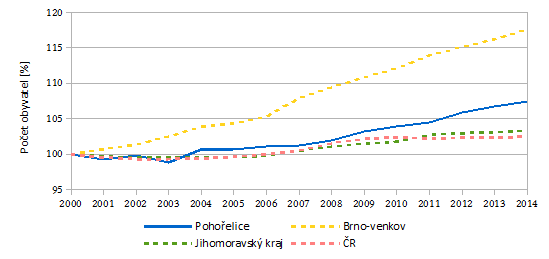 Zdroje: ČSÚ (2015): Databáze demografických údajů za obce ČR; ČSÚ (2015): Vybrané ukazatele za okres Brno-venkov https://www.czso.cz/csu/xb/obyvatelstvo-xb Popsaný proces suburbanizace můžeme do určité míry pozorovat i v Tab. 1. Vidíme, že od roku 2007 je charakteristická vysoká kladná mechanická měna obyvatel, což je logický důsledek velkého počtu nově přistěhovalých ve městě (převyšující vystěhovalé). Například v roce 2005 připadlo v Pohořelicích na 1000 obyvatel 17,4 přistěhovalých, v roce 2013 to bylo již 32,2 přistěhovalých osob. Nejvíce nových obyvatel získalo město v roce 2011, kdy se do města přistěhovalo navíc 70 lidí. Celkem za období 2004 až 2014 přibylo v Pohořelicích 363 osob, přičemž více jak 80 % (tj. 292 lidí) z tohoto tvořila mechanická měna. Zajímavá je také kladná přirozená měna obyvatelstva. Ačkoliv nedosahuje velkých čísel, tak i přes to se celkově za posledních deset let podílela na celkovém přírůstku z přibližně 20 % (tj. 71 osob). Proces suburbanizace se nejčastěji týká mladých rodin, které v zázemí velkých měst hledají vhodné prostředí pro výchovu dětí a život obecně. Možným důkazem přítomnosti tohoto fenoménu v Pohořelicích mohou být údaje z Obr. 4, který zachycuje věkovou strukturu nově příchozích do města. Zde vidíme ve všech letech jasnou převahu osob ve věku 15 až 64 let. Druhá nejpočetnější je mladá složka obyvatel ve věku 0 až 14 let, která se při migraci váže na skupinu v produktivním věku. Vůbec nejméně početná je pak složka přistěhovalých ve věku 65 let a více.Tab. 1: Pohyb obyvatel v letech 2004 – 2014Zdroj: ČSÚ (2015): Databáze demografických údajů za obce ČRObr. 4. Věková struktura přistěhovalých do Pohořelic mezi lety 2004 až 2013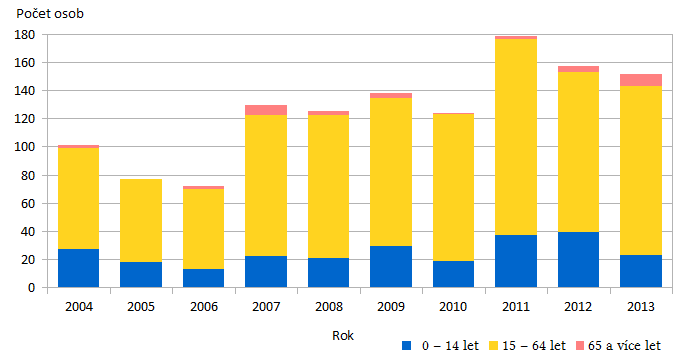 Zdroj: Demografie města PohořeliceDle výše uvedeného bychom mohli očekávat alespoň částečné snížení průměrného věku populace Pohořelic, to se však nestalo. Zatímco v roce 2004 činil průměrný věk obyvatel celkem 39,5 let, v roce 2010 se již jednalo o 40,7 let a v roce 2014 dokonce 41,8 let. Můžeme tedy říci, že populace města za posledních deset let zestárla, a to i navzdory pozitivní přirozené i mechanické měně obyvatel. Průměrný věk občanů Pohořelic v roce 2014 je ale srovnatelný s celým Jihomoravským krajem (41,9 let), naopak obyvatelstvo okresu Brno-venkov je mladší (průměrný věk zde činil 40,7 let). Popsané stárnutí můžeme zachytit též indexem stáří a indexem ekonomického zatížení. První jmenované udává kolik je v populaci obyvatel ve věku 65 let a více na 100 dětí ve věku 0 - 14 let. V roce 2004 byl index stáří 89 a v roce 2014 dokonce 116, což je ve srovnání s okresem Brno-venkov (102) nadprůměrná hodnota. V rámci celé České republiky (117) se ale jedná o údaj víceméně průměrný a ve srovnání s celým Jihomoravským krajem (121) dokonce podprůměrný. Index ekonomického zatížení prodělal obdobný vývoj. Zatímco v roce 2004 měl hodnotu 38, o deset let později činil již 46. Toto nám udává, kolik osob v neproduktivním věku připadá na sto osob ve věku produktivním. Celý okres Brno-venkov pak měl v roce 2014 hodnotu 51, Jihomoravský kraj 50 a celá Česká republika 49. Hodnota Pohořelic je ve srovnání s uvedenými nízká, ačkoliv index stáří je obecně vyšší. Možným vysvětlením je větší zastoupení produktivní složky obyvatel ku složkám neproduktivním. Můžeme tedy konstatovat, že v Pohořelicích je významný podíl osob v seniorském věku, který se navíc ještě výrazně zvyšujeStárnutí sledované populace můžeme vysvětlit jednak zvyšující se pravděpodobností dožití vyššího věku (kvalitní zdravotní péče, změny ve způsobu života) a druhotně početností jednotlivých věkových kategorií. Na Obr. 5 můžeme vidět tři silné generace, které ve věkové pyramidě Pohořelic vynikají. Jedná se o generaci poválečných ročníků (50. léta 20. století), generaci tzv. „Husákových dětí“ (70. léta 20. století) a generaci narozených v novém tisíciletí. Struktura věkové pyramidy města do značné míry kopíruje strukturu věkových kohort celé České republiky a de facto i většiny západních zemí. Silnou generaci narozenou v 50. letech (v západní literatuře často označována jako tzv. „baby boomers“) kopíruje generace jejich dětí narozených v letech 70. („Husákovy děti“, případně „generace X“) a obdobně je tomu i u silných ročníků narozených kolem roku 2010 (generace po roce 2000 je označována v západní literatuře jako tzv. „generace Z“). V případě ČR je ale generace Z převážně vlivem nástupu tzv. druhého demografického přechodu (změny životního stylu a reprodukčního chování) „opožděna“ oproti západním zemím o několik let. Generace Z je také charakteristická tím, že nenabývá četnosti jako generace jejich rodičů. Tato změna může i v případě Pohořelic vysvětlit stárnutí populace – dvě předchozí silné generace se přesouvají do vyššího věku a třetí opožděná a méně početná generace statisticky příliš neomlazuje populaci.V roce 2014 tvořila věková kategorie 0 – 14 let 14,5 % všeho obyvatelstva Pohořelic, přičemž ještě v roce 2006 tvořila 13,6 %. Kategorie 15 – 64 let v roce 2014 činila 68,7 % (v roce 2006 to bylo 72,6 %) a lidé starší 65 let tvořili 16,8 % všech obyvatel (13,8 % v roce 2006). Z toho vyplývá, že v populaci dochází k nabývání neproduktivních složek obyvatel ve věku 0 – 14 let a 65 a více let. Zvýšení podílu kategorie 65 a více let je důsledkem zlepšování zdravotní péče, ale především přesunu generace narozené v 50. letech do důchodového věku. Zvýšený podíl mladé složky obyvatelstva je pak následkem částečně suburbanizace (tedy migrace) a příchodu generace X do reprodukčního období. Vzhledem k současné věkové struktuře Pohořelic můžeme v nejbližších letech vesměs očekávat další mírné přibývání obyvatel a stárnutí populace (stárnutí silných věkových skupin) s drobnými výkyvy, pokud se ovšem nenavýší imigrace. Obr. 5. Věková pyramida obyvatelstva Pohořelic k 31. 12. 2014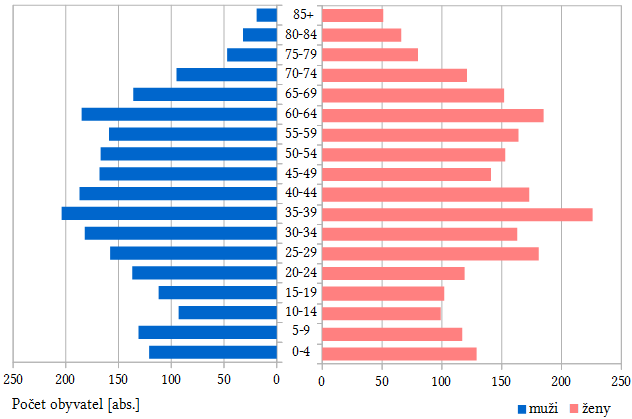 Zdroj: ČSÚ (2015): Obyvatelstvo podle pohlaví a věkových skupin v obcích Jihomoravského kraje k 31. 12.Obr. 6 zobrazuje vývoj hrubé míry sňatečnosti v Pohořelicích a ve vyšších územně-správních celcích v období od rok 2004 do roku 2014. Trend tohoto ukazatele pro Pohořelice vesměs zůstává po většinu sledované doby pod hodnotami jak okresu Brno-venkov, ale i Jihomoravského kraje a České republiky. Jev snad můžeme do jisté míry vysvětlit stárnoucí populací, částečně může hrát roli i zmíněná suburbanizace/migrace. Nově příchozí (převážně mladí) lidé mohou být sezdaní již před přistěhováním do města. Nelze ale ani opomenout určitý vliv nahodilosti malého souboru dat. Výjimečný se zdá rok 2007, a to na úrovni města i jiných. Můžeme očekávat, že se jedná o opožděný projev nebo dozvuky sňatečnosti silných ročníků narozených v druhé polovině 20. století (v časové řadě se objevil znatelně větší počet sňatků k relativně stejnému počtu obyvatel). Obr. 6. Hrubá míra sňatečnosti v Pohořelicích, okrese Brno-venkov, Jihomoravském kraji a celé ČR v období 2004 až 2014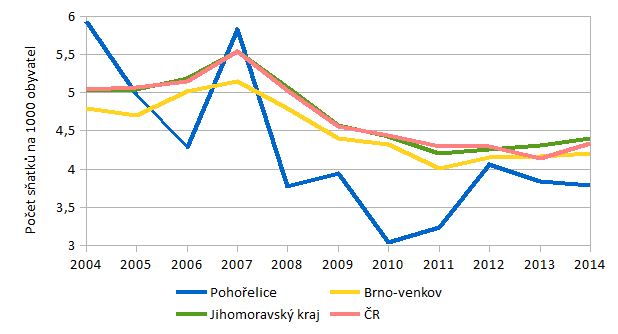 Zdroj: Demografie měst, okresů, kraje a ČRHrubá míra rozvodovosti je zachycena na Obr. 7. Hodnota města Pohořelice je i zde v porovnání s vyššími regiony vesměs podprůměrná, výjimkami jsou pouze roky 2009 a 2010. Vysvětlením může být částečně větší „tradičnost“ oblasti, ale také jednoduše fakt obecně nižší sňatečnosti. I zde je ale nutné zdůraznit proměnlivost jevu v důsledku malého rozsahu výchozích dat. Obr. 7. Hrubá míra rozvodovosti v Pohořelicích, okrese Brno-venkov, Jihomoravském kraji a celé ČR v období 2004 až 2014 Zdroj: Demografie měst, okresů, kraje a ČR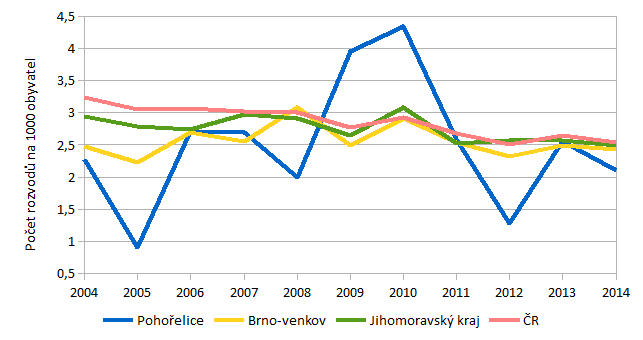 V průběhu času nedošlo pouze ke změně počtu obyvatel, rovněž se mění struktura vzdělanosti občanů. Dle SLDB 2011 bylo v Pohořelicích 23 % občanů starších 15 let se středním vzděláním bez maturity, přičemž se jedná o značný pokles oproti roku 2001, kdy stejná kategorie zaujímala 29 %. Mezi dvěma posledními sčítání prodělala nejmenší relativní změnu skupina se středním vzděláním s maturitou, neboť hodnoty z censů se pohybují mezi 41 a 42 %. Tento typ nejvyššího dokončeného vzdělání je v Pohořelicích nejčastější vůbec. Kategorie střední vzdělání s maturitou se z 23 % v roce 2001 dostala až na 28 % v roce 2011. Zvýšení poměrného zastoupení nastalo i u vysokoškolského vzdělání, v roce 2001 dosahovalo téměř 5 % a v roce 2011 necelých 8 %. Na obr. 8 můžeme také srovnat vzdělanostní struktury Pohořelic s nadřazenými celky. Brno-venkov, Jihomoravský kraj i ČR jsou charakteristické vyšším zastoupením lidí se středním vzděláním s maturitou a vysokoškolským vzděláním. Z toho vyplývá nadprůměrné zastoupení osob se základním vzděláním a středním vzděláním bez maturity v Pohořelicích. Obr. 8: Struktura obyvatelstva podle nejvyššího dosaženého vzdělání ve městě Pohořelice, SO ORP Pohořelice, Brně-venkov, Jihomoravském kraji a České republice v roce 2011
Zdroj: ČSÚ: SLDB 2011Národnostní složení Pohořelic můžeme studovat na základě údajů ze SLDB 2011. V tomto roce se k české národnosti přihlásilo více jak 51 % obyvatel. Jedná se ale o znatelný propad oproti výsledkům v roce 2001, kdy se s českou identitou ztotožňovalo něco přes 78 % občanů. Moravská národnost byla v posledním censu vlastní pro 17 % obyvatel a o deset let dříve pro 16 %. Zastoupení české národnosti se příliš neliší od hodnot celého Jihomoravského kraje, kde se v roce 2011 s tímto identifikovalo skoro 48 % občanů. Naopak větší zastoupení v celém kraji měla národnost moravská – takřka 22 % osob. V obyvatelstvu Pohořelic má vyšší zastoupení než jedno procento ještě jedna národnost – slovenská. V roce 2001 se k slovenské národnosti hlásila 2 % obyvatel a v roce 2011 už pouze něco málo přes 1 %. K těmto výsledkům ale musíme přistupovat zřetelem na fakt, že u 25 % občanů města nebyla národnost zjištěna. Ještě v roce 2001 se 38 % obyvatel Pohořelic identifikovalo jako věřící, ale v roce 2011 to bylo pouze 22 %. V posledním sčítání se pak k některé z církví přihlásilo 13 % občanů. Největší zastoupení měla Římskokatolická církev, ke které se hlásilo 10,5 % všech obyvatel (v roce 2001 se jednalo o takřka 35 % obyvatel). Žádná jiná církev nemá ve městě zastoupení vyšší než jedno procento ze všech občanů. Nad desetinu procenta se ale dostaly dvě církve. První byla Českobratrská církev evangelická s 0,4 % (tj. 18 lidí) a druhá Pravoslavná církev v českých zemích s 0,2 % (tj. 10 lidí). Z daných výsledků v roce 2011 ale nemůžeme vyvozovat závěry, neboť otázka víry byla dobrovolná a celorepublikově na ni odpovědělo přibližně pouze 40 % obyvatel.SILNÉ STRÁNKY: příchod nových (převážně mladých) obyvatel, spíše kladná přirozená měna obyvatel, převaha produktivní složky obyvatelstva.SLABÉ STRÁNKY: statistické stárnutí populace, přechod silných ročníků do důchodového věku, nižší míra sňatečnosti, obecně nižší zastoupení vzdělanější složky obyvatelstva.HOSPODÁŘSTVÍ A SITUACE NA TRHU PRÁCEK datu 31. 12. 2014 bylo v Pohořelicích evidováno 1 086 podnikatelských subjektů. Přes 75 % z nich tvořili převážně drobní živnostníci. Druhou početně nejvíce zastoupenou právní formou byly obchodní společnosti s podílem 8,5 %. Více jak 5 % dále získala pouze jedna kategorie, konkrétně se jednalo o svobodná povolání, jež tvořila 6,5 % ze všech podnikatelských subjektů. Podle převažující hospodářské činnosti byl nejvíce zastoupen tzv. třetí ekonomický sektor (převážně služby), a to 60 %. V této kategorii konkrétně nejvíce vynikal velkoobchod a maloobchod + oprava a údržba motorových vozidel, které dohromady tvořily skoro 20 % ze všech podnikatelských subjektů ve městě. Průmysl a stavebnictví, tedy druhý ekonomický sektor (sekundární sektor hospodářství), dosahoval podílu 32 % a podniky zabývající se především zemědělstvím, lesnictvím a rybářstvím (primární sektor) tvořily 4 %. U 49 subjektů nebyla zjištěna převažující činnost. Největším zaměstnavatelem v Pohořelicích je DHL Supply Chain s.r.o. spadající pod německou dopravní společnost DHL, která v Pohořelicích zaměstnává dohromady takřka 1 000 osob. Druhá v pořadí je společnost CPI Moravia Books s.r.o. Tento průmyslový podnik zaměstnává nad 250 lidí a zabývá se polygrafickou výrobou. Třetí společností, jež má více než 250 zaměstnanců, je s.n.o.p. cz a.s. Předmětem její činnosti je lisování a svařování dílů pro automobilový průmysl. Při pohledu na deset největších zaměstnavatelů v Pohořelicích (viz Tab. 2) můžeme vidět, že z hlediska počtu zaměstnanců je významná logistika a průmyslová výroba. Pomineme-li dopravu, tak u velkých zaměstnavatelů v soukromém sektoru převažuje zaměření na druhý ekonomický sektor. Významným zaměstnavatelem je ale také město samotné, které společně se základní a mateřskou školou spadají do kategorie zaměstnavatelů nacházející se v rozmezí 50 až 99 zaměstnanců. Tab. 2: Největší zaměstnavatelé v soukromém sektoru podle počtu zaměstnanců (2015)Zdroje: hbi.cz, firmy.czPodle sčítání z roku 2011 bylo v Pohořelicích 2 386 ekonomicky aktivních obyvatel, což je 59,4 % všech obyvatel. Podíl ekonomicky aktivních je ve městě nadprůměrný ve srovnání s nadřazenými celky – v okrese Brno-venkov se jednalo o 57,6 % a v Jihomoravském kraji 57,2 % a v celé ČR dokonce 56,8 %. Ze zmíněných ekonomicky aktivních bylo 2 198 evidováno jako zaměstnaní. Sektorově byli zaměstnaní rozděleni následovně: 4,4 % pracovalo v prvním sektoru, 35,6 % ve druhém a celých 60 % poté ve třetím sektoru hospodářství. Jedná se o hodnoty vesměs srovnatelné s nadřazenými celky, výjimkou je pouze vyšší zaměstnanost v primárním sektoru (zemědělství, lesnictví a rybářství). V okrese Brno-venkov pracují v primárním sektoru 3,0 % obyvatel, v Jihomoravském kraji 3,1 % a obdobně je tomu v celé České republice. Větší podíl může být ale důsledkem vhodných zemědělských podmínek v oblasti Pohořelic. K datu 26. 3. 2011 vyjíždělo za prací mimo město 864 osob, což činí skoro 40 % všech zaměstnaných. Nejvíce lidé vyjížděli do města Brna (58 % všech vyjíždějících), Modřic (9 %), Medlova (4 %) a Cvrčovic (3 %). Podle censu 2011 bylo ve městě 3 172 obsazených pracovních míst, přičemž za prací do Pohořelic dojíždělo 1 838 lidí. Největší proud dojížďky byl z Brna (okolo 9 % všech dojíždějících), Cvrčovic (5 %), Miroslavi a Olbramovic (obě přibližně 4 %); zbytek dojížděl převážně z okolních obcí. Tab. 3 zobrazuje vývoj podílu nezaměstnaných osob v Pohořelicích, okrese Brno-venkov, Jihomoravském kraji a celé České republice od roku 2006 do 2014. V okrese Brno-venkov je ze sledovaných dlouhodobě evidován nejnižší podíl nezaměstnaných. Region se nachází v zázemí Brna, a tak je pro místní v případě potřeby relativně dobře dostupný pracovní trh populačně druhého největšího města České republiky. Jistou roli může hrát také již zmíněný proces suburbanizace, neboť toho se účastní povětšinou mladí lidé, kteří mají v blízkém velkém městě zajištěnou práci a na venkově hledají vhodné prostředí pro bydlení/život. Nastíněné jevy mohou být také příčinou nižší nezaměstnanosti v Pohořelicích především na začátku sledovaného období. Například v roce 2006 vykazovaly Pohořelice podíl nezaměstnaných 5,1 %, ale celý Jihomoravský kraj 6,5 %. Ke změně tohoto trendu a obecně znatelnému navýšení nezaměstnanosti došlo mezi lety 2008 až 2010, což zřejmě odráží obecné zhoršení hospodářské situace v důsledku ekonomické krize. Pohořelice, jakožto poměrně malé město, tedy krize zasáhla více než nadřazené celky. Nárůst podílu nezaměstnaných ale nastal na všech sledovaných úrovních. Na úrovni celé České republiky dochází od roku 2011 k postupnému zlepšování situace, naopak v případě okresu Brno-venkov, Jihomoravského kraje, ale i Pohořelic je situace stejná, případně se horší. Vývoj v Pohořelicích mezi v letech 2012 a 2013 nemůžeme kvůli nekompletnosti dat MPSV na obecní úrovni hodnotit. Na konci prvního pololetí (tj. 30. 6.) roku 2015 dosahoval v Pohořelicích podíl nezaměstnaných osob 6,1 %, tedy celkem 199 osob hledalo práci a evidováno bylo 86 volných pracovních pozic (tj. přibližně 2 uchazeči na jedno volné pracovní místo). Tab. 3: Podíl nezaměstnaných osob v Pohořelicích a nadřazených územně-správních celcích v období 2006-2014 (k 31.12.)Zdroje: ČSÚ (2015): Podíl nezaměstnaných osob v ČR a krajích, 2005-2014; ČSÚ (2015): Registrovaná nezaměstnanost k 31.12. od roku 1993; ČSÚ (2015): Časové řady za Jihomoravský kraj; ČSÚ (2014): Věkové složení obyvatelstva v obcích Jihomoravského kraje k 31. 12. 2014; MPSV (2015): Statistiky nezaměstnanosti z územního hlediskaSILNÉ STRÁNKY: sídelní pozice v rámci oblasti (koncentrace pracovních příležitostí), blízkost pracovního trhu BrnaSLABÉ STRÁNKY: vyšší nezaměstnanost v porovnání s okresem Brno-venkovZEMĚDĚLSTVÍ A VYUŽITÍ PŮDYPohořelice se podle agroklimatické regionalizace Kurpelové nachází v převážně teplé oblasti (podoblast převážně suchá). Z toho můžeme vyvozovat, že oblast je příhodná k pěstování teplomilných plodin (včetně vinné révy), neboť je zde vysoká zabezpečenost dozrání. Danou skutečnost potvrzuje také regionalizace zemědělských výrobních oblastí zhotovená Výzkumným ústavem zemědělské ekonomiky. Pohořelice se na základě této regionalizace nachází ve výrobní oblasti K1, která je charakteristická teplým a suchým klimatem, nejproduktivnějšími půdami (černozemě), rovinatým terénem a patří tak k nejúrodnějším regionům v ČR.Vhodné podmínky pro zemědělství popsané výše se odráží ve využití půdy. Z výměry 4 305 ha zaujímá 59,5 % zemědělská půda. Pohořelice dosahují relativně průměrné hodnoty Jihomoravského kraje (59 %), a lehce nadprůměrných hodnot ve srovnání s Brnem-venkov (57 %) a celou ČR (54 %), a to i přes spíše městský charakter sídla. Lesní půda zaujímá 13,5 % rozlohy území, nachází se především na východě katastrálního území. Poměrně vysoké zastoupení vodních ploch (téměř 11 %) je důsledkem relativně velké rozlohy množství rybníků na jihu území (např. Starý rybník, Vrkoč). Zastavěné a ostatní plochy dohromady tvořily okolo 16 % území Pohořelic. I díky vhodným podmínkám zaujímá více jak 94 % zemědělské půdy půda orná. Ačkoliv je oblast v českých podmínkách příhodná pro pěstování zeleniny, ovoce (včetně vinné révy), tak ovocné sady zaujímají pouze 1,6 % rozlohy území. Vinice pak necelé procento (0,9 %). Ve struktuře využití půdy jsou 2,4 % zastoupeny (především osobní) zahrady. Tab. 4: Struktura zemědělské půdy v Pohořelicích k 31. 12. 2013Zdroj: ČSÚ (2015): Vybrané statistické údaje za obecZemědělský charakter krajiny odráží také bonita místní půdy, jenž měla k 1. 1. 2015 (Sbírka zákonů č. 298/2014) stanovenou průměrnou úřední cenu 13,6 Kč/m2. Průměrná cena zemědělské půdy ke stejnému datu pro celou Českou republiku byla 7,14 Kč/m2. Cena půdy navíc v posledních letech prodělala zdražení, například ještě v roce 2013 měl metr čtvereční zemědělské půdy v Pohořelicích úřední cenu 11,87 Kč. Zemědělstvím, lesnictvím či rybolovem se v Pohořelicích v roce 2014 zabývalo na 40 podnikatelských subjektů. V primárním sektoru dále dle SLDB 2011 pracovalo 83 občanů města (tj. 4,4 %). Největšími zaměstnavateli v zemědělství jsou ve městě společnosti Rybníkářství Pohořelice a.s., Sušárna Pohořelice s.r.o. a Statek Pohořelice s.r.o. Na živočišnou výrobu nejen z Pohořelic navazuje zpracování na jatkách (Jatky Pohořelice s.r.o.), kde je zaměstnáno více jak 10 osob. Vzhledem k místním podmínkám pro zemědělství byli ve městě v roce 2014 evidováni (dle portálu SZIF) pouze tři příjemci zemědělských dotací. Příjemci dohromady získali dotace ve výši cca 15 mil. Kč, přičemž 99,6 % z toho pocházelo ze zdrojů Evropské unie. V letech 2006 – 2008 proběhla v katastrálních územích Nová Ves, Pohořelice a Smolín tzv. Komplexní pozemková úprava (KPÚ), která zpřesnila vlastnictví pozemků a jejich hranice. Součástí KPÚ byl i schválený „Plán společných zařízení“, který vyčlenil některé pozemky pro realizaci protipovodňových opatření, vymezil pozemky pro výsadbu zeleně v biocentrech a biokoridorech. V neposlední řadě byla navržena síť polních cest k obsluze zemědělských pozemků. Některé z těchto polních cest byly navrženy ke zpevnění.Město Pohořelice bude usilovat ve spolupráci se zainteresovanými orgány – Státní pozemkový úřad, Povodí Moravy s.p., Lesy ČR a dalšími (DSO, MAS aj.) o naplnění myšlenek KPÚ: nutnost rozdělení rozsáhlých honů orné půdy polními cestami, zpřístupnění pozemků polními cestami, vytvoření protierozních mezí, výsadba ÚSES a zeleně v krajině v rámci pozemkových úprav, podpora agrotechnických protierozních opatření a realizace protipovodňových opatření. SILNÉ STRÁNKY: vysoký podíl orné půdy, oblast příznivá pro zemědělskou výrobu, tradice rybníkářstvíCESTOVNÍ RUCHVzhledem k bohaté historii města se na území Pohořelic nachází několik turistických atraktivit. Nejvýznamnější zajímavostí je farní kostel sv. Jakuba Staršího, jehož části jsou datovány až do 13. století. Původní románský chrám podlehl v roce 1278 požáru a na jeho místě byl poté vybudován raně gotický kostel. V 16. století vzniklo trojlodí a hranolová věž asymetricky umístěná v západním průčelí. V 17. století pak byly provedeny renesanční úpravy. Ve 30. letech 20. století byly v kostele objeveny unikátní gotické fresky, které byly v nedávné době renovovány. Dnes je kostel chráněn jako kulturní památka České republiky. Ke kostelu se váže zajímavá budova fary z 18. století pozdně barokního až raně klasicistního slohu. Významný je také bývalý lovecký zámeček Leopoldsruhe v městské části Velký Dvůr. Byl zbudován v druhé polovině 17. století na přání Leopolda z Ditrichštejna. Tato dvoupodlažní barokní stavba ve tvaru písmene U byla navržena architektem Františkem Antonínem Grimmem. Zámeček v první čtvrtině 19. století získal rod Habsburků, jehož majetkem zůstal až do vyvlastnění v roce 1918. Od roku 1948 jej vlastnil Státní statek a zámeček zpustl. Renovace se dočkal až v novém tisíciletí a dnes slouží jako Dům na půli cesty (adaptační centrum pro mladé lidi vyšlé z dětských domovů).Na území Pohořelic se nachází i tzv. Paarův zámeček. Původní stavba ze 17. století byla ale přestavbou znehodnocena, zůstala jen profilovaná korunní římsa a zbytky bosáže. Významnou historickou budovou ve městě jsou také dům čp. 79 (Hotel Pfann) a stará radnice. Dům na náměstí Svobody čp. 79 je jednopatrový nárožní dům půdorysu L. Jádro domu je renesanční ze 16. století, během 17. století byl barokně přestavěn. Během 19. století až do 30. let 20. stol. zde byl provozován hotel a hostinec Pfann. Turisticky zajímavý může být také místní židovský hřbitov. Pohořelická synagoga byla během druhé světové války zničena, a tak je hřbitov jedinou připomínkou těchto lidí ve městě. Nejstarší pomník je datován do poloviny 17. století a celkem se zachovalo okolo 250 náhrobních kamenů. Dokladem událostí minulých je také kovový kříž u silnice do Mikulova. Označuje místo masového hrobu Němců, kteří zemřeli při odsunu (konkrétně při tzv. Brněnském pochodu smrti). Obr. 9:  Kovový kříž ve směru na Mikulov – památník odsunu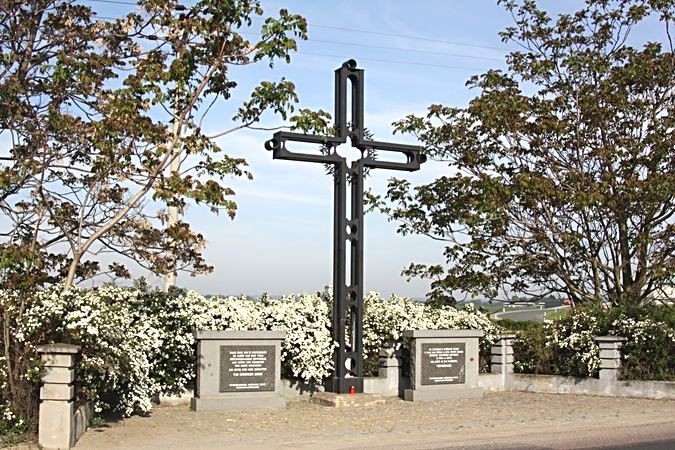 Zdroj: Turistika.cz, online 10. 10. 2015Třebaže se v Pohořelicích nachází množství zajímavých míst, můžeme soudit, že město pro příchozí turisty slouží především jako zázemí pro výlety do okolí. Obzvláště třeba blízkého CHKO Pálava, případně do množství vinných sklípků v regionu (městem prochází například Brněnská vinařská stezka). Pro cestovní ruch je v Pohořelicích vybudována příhodná turistická infrastruktura. Jednak zde existuje Kulturní a informační centrum, ale především jsou zde přítomna hromadná ubytovací zařízení a množství pohostinství. V roce 2014 bylo ve městě evidováno 56 podnikatelských subjektů zabývajících se ubytováním, stravováním a pohostinstvím, zároveň se 21 subjektů věnovalo kulturní, zábavní a rekreační činnosti. Dle ČSÚ se v Pohořelicích ve stejném roce nacházelo pět hromadných ubytovacích zařízení, která nabízela dohromady 70 pokojů a 168 lůžek. Jedná se o výrazný propad oproti roku 2012, kdy ve městě bylo sedm hromadných ubytovacích zařízení, poskytujících na 122 pokojů – čili 266 lůžek. Dlouhodobě je v Pohořelicích evidováno na 20 míst pro stany a karavany. V roce 2014 bylo v hromadných ubytovacích zařízeních zaznamenáno na 4 920 příjezdů hostů, z nichž takřka 62 % tvořili hosté z ČR. V daném roce bylo evidováno 11 697 přenocování a téměř 66 % z toho byli turisté z České republiky. Pro srovnání situace před deseti lety (2004) byla následující: ubytováno bylo na 4 059 hostů (52 % tvořili obyvatelé ČR) a zaznamenáno bylo 5 021 přenocování (56 % tvořilo přenocování hostů z ČR). Můžeme tedy konstatovat, že počet hostů se mírně zvýšil, došlo ale i k výraznému zvýšení počtu přenocování. Příchozí hosté se tedy v Pohořelicích zdržují čím dál déle; v roce 2004 připadlo na jednoho hosta 1,3 přenocování, ale v roce 2014 již 2,4. SILNÉ STRÁNKY: vytvořená turistická infrastruktura, výhodná poloha jakožto výchozího místa pro výlety do okolí, vinařský cestovní ruch INFRASTRUKTURATECHNICKÁ INFRASTRUKTURAZásobování pitnou vodouVeřejné vodovody, zásobující obyvatelstvo města, získávají pitnou vodu výhradně z podzemních zdrojů. Pro zásobování Pohořelic a Cvrčovic jsou využívány zdroje do 2. stupně vnějšího ochranného pásma a celkem se na území nachází tři objekty zásobování vodou, z toho jeden (vodojem Pohořelice 100m3) je mimo provoz.Jedno jímací území se nachází v místní části Nová Ves a zásobuje část Pohořelic, Pasohlávky a Vlasatice. Je také zdrojem pro skupinový vodovod Hustopeče. JÚ Nová Ves tvoří soustava vrtaných studní, z nichž je voda jímána pomocí násoskových řadů do sběrné studny a dále přes aerační zařízení čerpána do akumulace upravené vody. Celková vydatnost JÚ je v současné době cca 35 l/s. Z JÚ Nová Ves je voda čerpána do řídícího vodojemu Pasohlávky 2×900 m3. V případě, že voda není z JÚ čerpána je obec zásobována zpětným průtokem z vodojemu (VDJ) Pasohlávky. Pásmo hygienické ochrany zasahuje Velký Dvůr, severovýchodní okraj Nové Vsi a jižní okraj Pohořelic. Zdrojem vody skupinového vodovodu Pohořelice (zásobujícího Pohořelice, Cvrčovice, Malešovice, Odrovice, Smolín a Medlov ) je jímací území Cvrčovice o celkové vydatnosti 30 l/s. Jsou zde vybudovány vrtané studny, ze kterých je podzemní voda pomocí ponorných čerpadel dopravována výtlačnými řady do akumulace 400 m3 (185,0/182,0). Jímaná voda vyhovuje ČSN „Pitná voda“ bez úpravy s výjimkou obsahu rozpuštěného kyslíku, který se pohybuje v rozmezí 1,00 - 6,92 mg O 2/l. Z tohoto důvodu jsou v armaturní komoře akumulace 400 m3 zabudovány aerační věže. Z akumulace 400 m3 v JÚ Cvrčovice je voda čerpací stanicí dopravována vodovodním řadem DN 200 - 300 čerpáním přes vodovodní síť Cvrčovice a Pohořelice do VDJ Smolín 2×1000 m3 (222,0/217,0). Při vypnutí čerpadel jsou spotřebiště zásobována zpětně gravitačním průtokem z VDJ Smolín. Z vodovodního řadu ve Cvrčovicích odbočuje přívodný řad pro zásobování vodou obcí Odrovice a Malešovice. Z vodovodního řadu ve Smolíně je napojeno zásobování vodou pro městys Medlov.Městská část Smolín je zásobována ze stávající vodovodní sítě pod tlakem do již zmíněného VDJ Smolín. Tlakové poměry ve vodovodu Smolín neumožňují zásobovat celou řešenou plochu z tohoto tlakového pásma, neboť u objektů ležících nad vrstevnicí cca 195 m n. m. již hydrodynamické tlaky nevyhovují.Vodovod je v Pohořelicích průběžně renovován a prodlužován s ohledem na novou i stávající výstavbu. Provozuje jej VaK Břeclav, a.s. Vodovodní síť je kompletní a v dobrém stavu. Napojení obyvatel na veřejné vodovody se tak dá charakterizovat jako velmi dobré, vyskytují se však dílčí lokální problémy s kvalitou a zajištěním dostatečného zdroje pitné vody pro období sucha a problémy se zajištěním zdroje pro případ katastrof a krizových situací. Stávající vodovodní síť slouží jak pro zásobení obyvatel a občanské vybavenosti, tak jako požární vodovod.Kanalizace a čištění odpadních vod Dešťová kanalizace odvádí dešťové vody z různých částí města do vodotečí (Jihlava, Mlýnský náhon, Smolínský potok, Šumický potok). Kanalizační síť města Pohořelice i jeho místních částí je řešena převážně jako oddílná. Odkanalizovaná oblast se nachází v rovinatém terénu, který pro odvedení splaškových odpadních vod na ČOV vyžaduje kombinaci gravitačních stok s přečerpáváním. Část splaškové kanalizace v nevyhovujícím technickém stavu bude rekonstruována. Stejný postup bude uplatněn i u některých čerpacích stanic. Současně bude v doposud neodkanalizovaných lokalitách postavená nová kanalizace, včetně čerpacích stanic. V rámci katastrálního území Pohořelice je vybudovaná oddílná kanalizace s čistírnou odpadních vod. Stávající kanalizace je vybudována z trub DN 300 – 600 mm v délce 15.180 m. Vzhledem ke konfiguraci terénu je v současné době v provozu 7 čerpacích stanic s výtlačnými řady DN 80 – 150 mm v celkové délce 1.280 m.V roce 2008 proběhla rekonstrukce a intenzifikace (na 6.000 EO) mechanicko-biologické čistírny odpadních vod, sestávající z objektů hrubého předčištění, čerpacích stanic, mechanického předčištění, dvou jednotek biologického stupně, kalového hospodářství a hygienizace kalu. Čistírna zajišťuje plnění limitů na kvalitu vyčištěné vody v odtoku. Zdrojem odpadních vod je občanská a průmyslová sféra města a na koncovou část kanalizační sítě je připojena splašková kanalizace z obce Cvrčovice. Recipientem pro vypouštění vyčištěných vod je vodní tok Jihlava a Šumický potok.V k.ú. Nová Ves je vybudována splašková kanalizace z trub DN 300 v dl. 3,16 km, která odvádí odpadní vody k likvidaci na mechanicko-biologickou ČOV pro 500 EO s přepadem do náhonu. Kanalizace bude v obci doplněna pouze o stoky z nově navrhovaných ploch pro zástavbu. Stoky jsou situovány podél zástavby se spádem do čistírny odpadních vod, spádově odkloněná část obce je svedena do čerpací stanice a odtud výtlakem DN 100 délky 130 m odvedena a zaústěna do kanalizační stoky, vedené podél komunikace na Pohořelice.V místní části Smolín je položena oddílná kanalizace, dešťová kanalizace je tvořena stokami, které jsou vyústěny do místní vodoteče. Splaškové vody jsou svedeny do 2 čerpacích stanic a výtlačným potrubím přivedeny do splaškové kanalizace města Pohořelice. Dále jsou odpadní vody odváděny na ČOV Pohořelice.Kanalizační síť je nedokončená a není zcela napojena na ČOV. Průběžně prochází stavebními úpravami, kdy je původní - korozí poškozené - betonové potrubí nahrazeno vhodnějším PVC potrubím. Příležitostí pro Pohořelice je modernizace a rekonstrukce stávající kanalizační sítě a rozvoj napojení obyvatel na veřejnou kanalizaci zakončenou v ČOV. Elektrifikace a plynofikaceMěstem prochází podél nové komunikace trasa vzdušného vedení VVN 110 kV č. 527, která vede z Hrušovan u Brna do Hrušovan nad Jevišovkou. Tato trasa je posílena dalším vedením VVN 110 kV, a to č. 5528 z Hrušovan u Brna do Pohořelic. Obě trasy mají volnou distribuční kapacitu 11 MW. V rozvodně Pohořelice je tedy volná distribuční kapacita v distribučních transformátorech a v transformačních stanicích 22 kV. Distributorem elektřiny je společnost E.ON. Území je zásobováno elektrickou energií z venkovního vedení V 22 kV č. 90 z R 110/22 Mikulov a VN č. 855 z R 110/22 kV Hrušovany. Další možnost zásobování je po vedení VN 387 z R 110/22 kV Hustopeče. Z těchto vedení jsou přípojkami zásobeny trafostanice. Síť VN je převážně venkovního vedení, pouze část středu města je kabelovým vedením VN. Území Pohořelic je díky přírodním podmínkám (zejména vysoké intenzitě slunečního svitu) vhodné pro rozvoj v oblasti výroby sluneční energie. V oblasti je ovšem vysoká kvalita zemědělské půdy, a proto by měly být fotovoltaické systémy umisťovány výhradně na střechách budov, případně k zakrytí parkovišť.Město je z převážné části plynofikováno, zásobování je zajištěno třemi VTL RS umístěnými na západním, severním a východním okraji města, místní rozvody jsou středotlaké s provozním přetlakem 0,3 Mpa a nízkotlaké. De SLDB 2011 žilo v trvale obydlených bytech zásobovaných plynem pouze 52,5 % obyvatel. K. ú. Pohořelice je zajištěno z VTL plynovodu Velké Němčice-Znojmo. Nové lokality budou zásobovány STL rozvodem. K. ú. Nová Ves je zásobováno z VTL plynovodu přivedeného k zařízení státního statku. Z regulační stanice vychází středotlaký rozvod, který pokrývá celý intravilán obce. Na k. ú. Smolín je zásobování zemním plynem možné z VTL DN 80 mm, který prochází po západní straně obce.VytápěníPohořelice jsou zásobovány teplem za pomoci tradičních tepelných zdrojů, které se svým výkonem pohybují od malých (v plynofikovaných obcích spalujících především zemní plyn) až po zdroje vyšších výkonů spalujících jiná fosilní paliva. Stávající zdroje tepla provozované na fosilní paliva jsou zdrojem znečištění přízemní vrstvy atmosféry a omezují tak kvalitu života obyvatel.Trendem jsou stavební úpravy budov vedoucí k minimalizaci energetické náročnosti a příklon k vytápění tuhými palivy, a to buď ze spektra obnovitelných zdrojů energie (biomasa), nebo hůře spalováním fosilních paliv či odpadků. Silně je také podporována výměna neefektivních a neekologických vytápěcích systémů za novější a vhodnější typy, to i pomocí tzv. „kotlíkových dotací“, na které lze dosáhnout v rámci OP Životní prostředí.SILNÉ STRÁNKY: rekonstruovaná ČOV, vysoký podíl plynofikovaných domácnostíSLABÉ STRÁNKY: nedokončená kanalizační síť a neúplné napojení na ČOVDOPRAVNÍ INFRASTRUKTURAMěsto Pohořelice má velmi dobrou dopravní polohu v rámci Jihomoravského kraje. Dle zásad územního rozvoje kraje (2014) se nachází se na kraji metropolitní rozvojové oblasti OB3 Brno a na pomyslné křižovatce rozvojových os nadmístního významu N-OS1 Znojemská a N-OS2 Vídeňská. Z této polohy plynou pro subregionální centrum Pohořelice jisté výhody, kdy je například více podporovaná realizace dopravní infrastruktury, rozvoj obslužných funkcí, veřejné infrastruktury či podpora sekundárních center osídlení (jako nástroj posílení polycentrického rozvoje). Územím města Pohořelice prochází silniční a železniční komunikace zmíněné v Tab. 5.Tab. 5: Dopravní komunikace na území města PohořeliceMěsto Pohořelice je velmi dobře napojeno na okolní infrastrukturu, která je navržena tak, aby se zamezilo nadměrnému provozu uvnitř města samotného. Tento fakt zabezpečuje zejména městský obchvat, který je tvořen silnicemi D52 a I/53. Probíhá jižně od města, kde je lokalizována důležitá křižovatka komunikací zajišťujících výborné napojení na okolí. Silnici 1. třídy I/52 vedoucí směrem na Mikulov je možné využít také jako dopravní spojení na dobře dostupnou Vídeň, která je vzdálená pouze hodinu a půl cesty. Další silnice 1. třídy I/53 vede směrem na Znojmo, vzdálené necelých 40 km, kam cesta automobilem zabere zhruba 35 minut. Nejvyužívanější trasou je bezesporu rychlostní silnice D52, která spojuje Pohořelice s Brnem. Na tuto komunikaci, vedoucí do moravské metropole, se lze napojit také východně od města na exitu 23. Na okraji města je tak možné se ocitnout již za čtvrt hodiny, v centru za dvacet dva minut. V úseku této komunikace za zmíněným exitem byl roční průměr denních intenzit dopravy vyčíslen na 15 686 vozidel za den, přičemž ve všední den je provoz dokonce 16 804 voz/24 h.V centru Pohořelic je provoz poměrně silný. Na páteřní silnici I/416 s názvem Lidická projede za den průměrně 4 699 vozidel. Na ostatních páteřních komunikacích v rámci intravilánu se pohybuje RPDI mezi 2-3,5 tisíci voz/24 h. Díky rovinatému terénu je obzvláště důležitá i cyklistická doprava. Dalo by se říci, že je její intenzita nepřímo úměrná intenzitě vozidel motorové dopravy. Například na zmíněné ulici Lidická projede 53 cyklistů za den, zatímco na silnici I/395 (Vídeňská), bylo zaznamenáno 191 cyklistů za 24 h. Nejvíce cyklistů bylo však započteno na silnici I/395 (Tyršova), vedoucí do Cvrčovic, kterou za den projelo 234 cyklistů. Po této komunikaci přímo vede cyklotrasa č. 5171, která v Pohořelicích začíná a končí až ve Veverské Bítýšce. Známější cyklotrasou, která městem prochází, je bezesporu Brněnská vinařská stezka, která propojuje dílčí vinařské cyklistické trasy na Moravě. K. ú. města Pohořelice také prochází železniční trať č. 253 Vranovice – Pohořelice, která se od konce roku 2008 již pro osobní dopravu nevyužívá. Občasně je využívána pro nákladní přepravu místní firmou.DOPRAVNÍ OBSLUŽNOSTMěsto Pohořelice je v rámci Jihomoravského kraje zařazeno do jednotného integrovaného dopravního systému, který výrazně napomáhá dopravní obslužnosti obce. V obci se nachází 15 autobusových zastávek (viz Tab. 6), které jsou rozmístěny rovnoměrně v celém městě včetně jeho místních částí. Do města vede železniční trať (viz kapitola dopravní infrastruktura), která ovšem není v současné době veřejnou hromadnou dopravou využívána. Autobusové zastávky jsou využívány všechny, nicméně se značně rozdílnou frekvencí. Nejvytíženější je zastávka „Pohořelice, náměstí”, která slouží jako přestupní uzel. Ve všední den zde zastaví na 200 spojů. Je také jedinou zastávkou, kde zastavují všechny autobusové linky. Nejvíce spojů je provozováno na lince 108 Brno - Znojmo, která má dálkový charakter a vypovídá o silném propojení Pohořelic s Brnem i Znojmem. První spoj z Brna směrem na Pohořelice vyjíždí z Brněnského nádraží již v 4:15, do Pohořelic přijíždí za 25 minut, čímž se časově vyrovnává osobní automobilové dopravě. Při opačném směru lze do Brna dostat pět minut před pátou ranní. Poslední spoj z Brna do Pohořelic přijíždí v 23:03, z Pohořelic do Brna lze posledním spojem přijet v 22:25.Spojení s Brnem nabízí kromě linky č. 108 také spoje 104 a 105. Pokud sečteme tyto linky, propojuje Pohořelice s Brnem v obou směrech 143 spojů denně – 71 autobusů jede do Brna, 72 z Brna. To vychází průměrně na jeden spoj za 15 minut. Autobusy jsou ovšem rozloženy v průběhu dne podle potřeby většiny obyvatel. Spoje v ranní a odpolední špičce jezdí velmi často (zhruba každých 5 - 15 minut), zatímco v ostatních částech dne se frekvence pohybuje až kolem jednoho spoje za hodinu. Nejvíce zastávek v rámci Pohořelic do své cesty zapojuje linka č. 105 na trase Brno - Mikulov, která v těchto ranních a odpoledních špičkách obsluhuje zastávky jedním spojem ráno a jedním večer, přičemž ukazuje spádovost místních částí do Pohořelic.Jediný mezinárodní autobus (linka č. 104) propojuje Brno s rakouským Laa an der Thaya, které patří do regionu obsluhovaného IDS JMK. Třetina spojů ovšem končí již v Hevlíně, který je poslední zastávkou před státními hranicemi. Linka č. 164 vede z Hustopečí do Moravského Krumlova, přičemž autobusy z Hustopečí končí v Pohořelicích a autobusy do Moravského Krumlova zde začínají svoji cestu. Autobus č. 523 spojuje Pohořelice s Židlochovicemi, přičemž protíná i Medlov nebo Hrušovany u Brna. Obecně by se dalo říci, že je napojení Pohořelic v rámci regionu velmi dobré. Ačkoliv městem projíždí pouze 5 linek, poskytují přímé spojení s mnoha regionálními i nadregionálními centry a nesčetné množství návazných spojů. Kromě přestupů na autobusu lze také využít přestupy na železnici, například ve Vranovicích, které jsou obsluhovány linkou S3. Četnosti linek veřejné dopravy obecně vypovídají i o pracovní vyjížďce a dojížďce, která dokazuje silný vztah města Pohořelice a statutárního města Brna (viz kapitola hospodářství). Veřejná hromadná doprava může konkurovat osobní automobilové dopravě, neboť se výrazně neliší čas přepravy. S   také není spojena nutnost parkování, což je značnou výhodou při dojížďce do center měst. Preference individuální automobilové dopravy pak nastává zejména při dojížďce spojené s přestupy a dojížďce do hierarchicky nižších sídel, kam může cesta veřejnou dopravou trvat déle.Tab. 6. Počty spojů obsluhujících zastávky města Pohořelice ve všední dny podle linek v roce 2015.Zdroj: IDS JMKSILNÉ STRÁNKY: dobrá dostupnost krajského města individuální i veřejnou dopravou, vyhovující napojení na dopravní infrastrukturu, odklon významných silničních tahů mimo území obytné zástavby, rozvoj cyklistické dopravy díky rovinatému terénuSLABÉ STRÁNKY: silný provoz na páteřních komunikacích, existující železniční trať nevyužívaná pro veřejnou dopravuVYBAVENOSTBYDLENÍMěsto Pohořelice se vyznačuje kompaktní zástavbou městského typu, která bude i v budoucnosti rozvíjena jako souvislý urbanizovaný celek, jelikož nebude podporováno vytváření nových sídel či samot. Takovéto uspořádání výstavby v rámci města je typické pro region jižní Moravy ať už z historického hlediska či díky snaze o nezabírání úrodných půd v okolí sídla.Dle SLDB 2011 je na území města celkem 1189 domů (viz Tab. 7), z čehož 88 % tvoří domy rodinné. Ačkoliv je bytový fond tvořen bytovými domy pouze z devíti procent (109 domů), jejich obsazenost (ve výši 97 %) je vyšší než obsazenost rodinných domů, která je 88 %. Při porovnání s Jihomoravským krajem je situace v Pohořelicích mnohem optimističtější, neboť kraj vykazuje obydlenost domů pouhých 83 %. Je předpokládáno, že byty na stávajících obytných plochách budou postupně opravovány a rekonstruovány, případně budou asanovány a nahrazeny novými obytnými objekty. Tab. 7: Bytový fond v PohořelicíchZdroj: ČSÚ: SLDB 2011V Tab. 8 lze pozorovat bytovou výstavbu a její tempo na území města. Ačkoliv se na první pohled zdá, že bylo nejvíce bytů postaveno mezi lety 1920 - 1970, není tomu tak. Jelikož se jedná o padesátiletý interval, bylo v tomto období postaveno průměrně 53 bytů za desetiletí. V porovnání s ostatními dekádami došlo k největší výstavbě v mezi roky 1971 - 1980, kdy bylo také vystavěno nejvíce bytových domů. Tento jev patrně souvisí s řízenou výstavbou a zařazením města do centrální střediskové soustavy osídlení, která určovala nejen rozvoj bytového fondu, ale také rozložení pracovních míst (více viz kapitola historie). Tempo výstavby se mírně zmenšilo po sametové revoluci, kdy docházelo ke změnám v rámci celého realitního trhu. Mezi roky 2001 – 2011 už docházelo k výrazné výstavbě dalších bytů, a to zejména v rodinných domech. Tento trend pokračuje i nyní, neboť například v roce 2013 bylo v Pohořelicích postaveno 23 bytů - z toho 17 rodinných domů. V r. 2012 bylo bytů postaveno dokonce 24. Pokud by se toto tempo udrželo po celé desetiletí, mohlo by dosáhnout prozatím nejvyšších hodnot (235 bytů za 10 let). Na území obce v lokalitách výstavby budou realizovány nové objekty rodinných domků a bytových domů, které nebudou výškového charakteru. U nových výstaveb je preferována funkce obytná, přípustné další aktivity se mohou týkat občanského vybavení (obchody, služby, drobné řemeslné dílny apod.), které nenarušují svým provozem životní prostředí. Případná další výstavba a rekonstrukce je možná také v oblastech současných brownfieldů (viz kapitola Ochrana životního prostředí). Další výstavba rodinných domů je očekávaná zejména díky snadné dostupnosti Brna a vnímání Pohořelic jako jeho suburbanizačního zázemí. Město Pohořelice se nachází v metropolitní oblasti města Brna a kromě dobré dostupnosti krajského města oplývá také značným množstvím pracovních příležitostí v rámci regionu samotného. Tab. 8: Bytová výstavba v PohořelicíchZdroj: ČSÚ: SLDB 2011ŠKOLSTVÍMěsto Pohořelice je zřizovatelem dvou příspěvkových organizací v oblasti školství: Mateřská škola Pohořelice, příspěvková organizace a Základní škola a Mateřská škola Pohořelice, příspěvková organizace.Mateřská škola Pohořelice sídlí na Hybešově ulici. Od 1. 3. 2016 dosáhne kapacity 182 dětí, přičemž jich ve školním roce 2012/2013 školu navštěvovalo 125. Ve dvou propojených budovách je umístěno sedm tříd, z toho jedna je specializována na logopedii. Kromě logopedie je nabízena jako odpolední program také edukativně stimulační skupina pro předškoláky a rodiče či výuka angličtiny. V každé třídě je 20 až 25 dětí. Materiální podmínky pro provoz školy jsou zásluhou města Pohořelice velmi dobré, měsíční příspěvky rodičů na provoz školy tvoří 300 Kč měsíčně. Mateřská škola se nachází ve dvou budovách, z nichž jedna je nově kompletně zrekonstruována a druhá prošla v roce 2015 procesem zateplení a částečnou rekonstrukcí. Součástí školy je školní jídelna s cílovou kapacitou 260 strávníků. Školní zahrada má rozlohu 1,2 ha a je vybavena zahradním, oddechovým i sportovním vybavením, které se stále doplňuje.Základní škola a Mateřská škola Pohořelice má sídlo na Dlouhé ulici. Kromě Pohořelic má škola od r. 2011 také detašované pracoviště ZŠ a MŠ Pasohlávky. Mateřská škola je jednotřídní. V pasohlávecké škole se nachází první a druhý ročník základní školy, mateřská škola a jedno oddělení školní družiny. ZŠ v Pohořelicích je úplná škola s 1. až 9. postupným ročníkem. Dojíždějí do ní žáci z Branišovic, Cvrčovic, Malešovic, Medlova, Kupařovic, Pasohlávek, Přibic, Odrovic, Troskotovic, Vlasatic a Žabčic. Škola má kapacitu 630 žáků, v současné době jich vzdělává kolem 600, průměrná naplněnost tříd je 25 žáků, v každém ročníku jsou dvě až tři paralelní třídy. Výuka probíhá ve dvou samostatných areálech – na ulici Lidické a Dlouhé. Hlavní školní budovy byly v letech 2009 a 2010 zmodernizovány novými nástavbami, které výrazně zlepšily podmínky pro žáky, vyučující i provozní personál. V budovách se nachází 20 kmenových tříd a 12 odborných pracoven. Součástí školy je tělocvična, v bezprostředním sousedství je sportovní hala a víceúčelový sportovní areál. Škola provozuje školní družinu, členěnou do 5 oddělení, s celkovou kapacitou 150 dětí. Dozor nad žáky je zajišťován nejen po vyučování do 16:30, ale denně od 6:30 je v provozu ranní družina. Denní program je obohacován kulturními, sportovními akcemi, výlety, exkurzemi, děti pracují v zájmových kroužcích. Při škole pracuje školní klub. V odpoledních hodinách umožňuje žákům plnohodnotné využití volného času, nabízí jim mnohostranné aktivity (kroužky pěvecký, taneční, výtvarný, fotbal, florbal, angličtina, němčina, přírodovědný, vlastivědný, matematiky, fyziky, mažoretky,  počítače – internet).V přístavbě školy se nachází také školní jídelna, která nabízí stravování nejen žákům a učitelům školy, ale i cizím strávníkům. Pedagogický sbor má 30 až 35 členů. Ve škole pracuje výchovný poradce, poradce pro SPU, školní metodik prevence, koordinátoři ŠVP a dva specialisté pro ICT. Individuální péče je věnována žákům se specifickými poruchami učení nejen ve vyučování, ale také v dyslektickém kroužku. ZŠ provozuje značné množství mimoškolních aktivit, mezi které patří například: školní ples, mezinárodní setkávání, Den Země, sportovní den apod. Od školního roku 2007/2008 je ve škole zřízen přípravný ročník. Cílem přípravného ročníku je systematicky připravovat děti, které mají z určitých důvodů doporučen odklad školní docházky nebo jsou sociálně znevýhodněny. Do přípravného ročníku může být zařazeno maximálně 15 dětí, které mají doporučení odborného lékaře a pedagogicko-psychologické poradny. Pro další vzdělávání působí ve městě ZUŠ Pohořelice, která má pobočky také ve Vranovicích, Velkých Němčicích a Uherčicích. ZUŠ má obor hudební, taneční a výtvarný (s podoborem textilní tvorba). Hudební obor nabízí výuku sólového zpěvu i hry na značné množství nástrojů klávesových, strunných, smyčcových, dechových i bicích. Funguje zde také několik hudebních souborů: pěvecký sbor, mladá cimbálka a velká bigbandová kapela Junior Band. Taneční obor nabízí prostřednictvím pohybových a tanečních aktivit komplexní rozvoj dětí po stránce tělesné i duševní. U výtvarného oboru je práce volena tak, aby se žák v průběhu studia seznámil se všemi oblastmi výtvarného vyjadřování. ZUŠ pořádá mnoho koncertů a také muzikály, kde se prezentují všechny obory.Kromě ZUŠ v Pohořelicích působí také Hudební ateliér Mgr. Pavla Kratochvíla. Vyučuje se zde hra na dechové nástroje, klavír a sólový zpěv. O kvalitě výuky vypovídá množství diplomů za vynikající výsledky žáků Hudebního ateliéru na regionálních, národních i mezinárodních soutěžích.Pro výchovu mimo vyučování je v Pohořelicích Středisko volného času, které i přes malé prostory každoročně organizuje zhruba 60 zájmových kroužků, kde se sdružuje okolo 600 členů. Kroužky se člení do pěti oddělení: hudební, výtvarné, sportovní, společenské a oddělení outdooru a přírodovědy. SVČ organizuje také výukové programy či tábory. ZDRAVOTNICTVÍNa území města Pohořelice se nachází celkem 22 zdravotnických zařízení, která jsou blíže popsána v Tab. 9. Nejvíce zde funguje samostatných ordinací specializovaných lékařů a ordinací praktických lékařů. Působí zde například zubní, gynekologická, interní, plicní či oční ambulance. K dispozici je pacientům také ortopedie, neurologie nebo psychiatrie. Praktičtí lékaři ordinují pouze ve všední dny, lékaři se specializovanou péčí povětšinou pouze několik dní v týdnu.Nejvíce zařízení je lokalizováno v budově zdravotního střediska (Brněnská 1) a v budově Brněnská 120, přičemž obě budovy jsou nedaleko od sebe a nacházejí se v centru města, stejně jako lékárny. Jeden praktický lékař má svoji ordinaci v městské části Smolín. Pro řešení závažnějších zdravotních problémů občané vyjíždějí do 25 km vzdáleného, ale dobře dopravně dostupného, města Brna. V akutních případech slouží obyvatelům města pohotovost v Brně, Ivančicích či Znojmě. K ošetřování občanů z Pohořelic se zavázala fakultní nemocnice v Brně, a to zejména k ambulantní péči, ústavní péči, včetně případů přijatých prostřednictvím zdravotní záchranné služby. Záchranná služba ve formě rychlé lékařské pomoci (RLP) vyjíždí také přímo z Pohořelic.Tab. 9: Počty a typy zdravotnických zařízení v městě PohořeliceZdroj: ČSÚ (2015): Vybrané statistické údaje za obec.SOCIÁLNÍ SLUŽBYV Pohořelicích byl v květnu 2007 zahájen proces komunitního plánování rozvoje sociálních služeb (KPSS). Jedná se o plánování sociálních služeb tak, aby odpovídaly místním podmínkám a potřebám jednotlivých občanů – uživatelů. Je to otevřený proces pro všechny, kteří chtějí pomoc při řešení důležitých otázek v oblasti sociálních služeb. KPSS zároveň zapojuje budoucí i současné uživatele, poskytovatele i zadavatele. V tomto období zakládání KPSS v Pohořelicích působily nestátní neziskové organizace pouze okrajově (např. IQ ROMA Servis), výjimkou byla pouze NNO Sdružení pěstounských rodin, která ve městě Pohořelice již provozovala Dům na půli cesty. Dům na půli cesty v Pohořelicích - Velkém Dvoře, je zařízení poskytující pobytovou sociální službu zejména pro zletilé osoby od 18 do 26 let věku opouštějící školská zařízení pro výkon ústavní nebo ochranné výchovy, popř. pro osoby z jiných zařízení pro péči o děti a mládež, zletilé osoby propuštěné z výkonu trestu, z jiných sociálních zařízení, z pěstounských rodin a další osoby ohrožené sociálním vyloučením. Cílem je vybavit uživatele služby dovednostmi potřebnými pro samostatný život, podpořit jejich aktivní začlenění do běžného života společnosti.Jedním z odborů Městského úřadu Pohořelice je odbor sociální a zdravotní. Převážná část agendy tohoto odboru je zaměřena na výkon sociálně-právní ochrany dětí (dále jen SPOD). SPOD se zabývá zejména ochranou práv dítěte na příznivý vývoj a řádnou výchovu, ochranou oprávněných zájmů dítěte či zabezpečení náhradního rodinného prostředí pro dítě, které nemůže být vychováváno ve vlastní rodině. Uvedené činnosti jsou vykonávány pro město Pohořelice a okolní obce spadající do jeho správního obvodu. Pracovníci odboru sociálního a zdravotního se člení na referenty na úseku SPOD, kurátora pro děti a mládež, referenta pro náhradní rodinnou péči a terénního sociálního pracovníka.Dále je v Pohořelicích realizována pečovatelská a ošetřovatelská služba, kterou zajišťuje oblastní charita Břeclav. Služba je v Pohořelicích zřízena od roku 2008 a je cílena na seniory, zdravotně postižené a rodiny s dětmi. Základem je terénní pomoc lidem například se zvládáním běžných úkonů ať už při osobní hygieně či péči o domácnost (pomoc s oblékáním, přesun na lůžko, koupel, běžný či větší úklid, pomoc při vyřizování na úřadech, poště, doprovod k lékaři). Služba je výjezdní a ke klientům přistupuje podle jejich potřeb. Snahou je umožnit člověku setrvat co nejdéle v domácím prostředí a zachovat jeho životní styl. Služba funguje pouze ve všední dny.Lůžková zařízení sociálních služeb v okolí jsou například Dům pro seniory ve Vranovicích (8 km) či Villa Martha v Hrušovanech u Brna (10 km), dále jsou seniorům nabízeny i instituce v krajském městě. KOMERČNÍ SLUŽBYNa území města Pohořelice se nachází značné množství služeb, které jsou dostupné pro občany. Co se týká obchodů s potravinami, jsou ve městě čtyři obchody řetězce COOP (Jednota spotřební družstvo v Mikulově), přičemž jeden se nachází v místní části Nová Ves. Ve městě je také supermarket Tesco a mnoho maloobchodů se smíšeným zbožím (např. Smíšenka Pohořelice spol. s r.o.), které provozují převážné soukromí podnikatelé. Výjimkou nejsou ani pobočky specializovaných velkoobchodů (AMAZON FRUIT, s.r.o.). Produkce i prodeje potravin se také týká Rybníkářství Pohořelice a.s. (50 - 99 zaměstnanců) se sádkami ve Velkém Dvoře či JATKY POHOŘELICE, spol. s r.o. (10 - 19 zaměstnanců). Na území města jsou registrovány 4 podniky věnující se výrobě pekařských a cukrářských výrobků (například VERosA s.r.o.). Je zde také provozováno 12 podniků věnujících se stravování (př. Petr Bzduch - maso a uzeniny, Zdeněk Mlčoch - Park Restaurant, Miroslav Vavřík - Restaurace a penzion U Vavříků, …), přičemž se stejnému odvětví věnuje dalších 16 OSVČ. Město také disponuje mnoha obchody, které s potravinami nijak spojené nejsou. Jedná se například o obchody s automobily (Auto Hemala), se sportovním vybavením (MZ plus s.r.o.) či lékárny. Ve městě je také značné množství služeb, které jsou občanům poskytovány. Například v oblasti kadeřnictví, kosmetické a podobné činnosti je evidováno 20 podnikatelů. Občanům je také k dispozici široká škála služeb od instalatérství, truhlářství až po opravy různých výrobků. V případě, že se v Pohořelicích některé dílčí služby nenachází nebo stávající služby občanům nestačí, dojíždějí za nimi do nedalekého Brna. SPOLKY A KULTURNÍ DĚNÍVe městě Pohořelice působí Kulturní a informační centrum, které se stará o přípravu a pořádání kulturních i kulturně vzdělávacích akcí, a to zejména koncertů, divadelních představení, výstav, přehlídek, prezentací výtvarných děl, fotografií a jiných uměleckých předmětů všech kategorií umělců. Dále má na starosti shromažďování, zpracování a poskytování informací o kulturních činnostech v Pohořelicích a propagaci města. Je tmelící organizací pro spolky a sdružení, poskytuje pro ně služby, podporuje a propaguje jejich akce. Pořádá také Slavnosti města Pohořelice, které se konají každý rok v červnu a na kterých se podílí řada místních spolků.Ve městě Pohořelice se koná mnoho akcí kulturního rázu. Mezi největší patří již zmíněné Slavnosti města Pohořelice, jsou zde také koncerty různých hudebních žánrů, plesy, taneční soutěže, módní show, besedy, výstavy atp. Za zmínku stojí také Rockfest Pohořelice. Ani sportovní akce však nejsou výjimkou. Konají se zde sportovní utkání fotbalu, florbalu nebo volejbalu, taneční či rybářské soutěže. Na kulturním dění se v Pohořelicích podílí výše zmíněná vzdělávací zařízení (viz kapitola školství), ale také spolky a neziskové organizace (viz Tab. 10). Například zaměstnanci MŠ Pohořelice organizují průvod v rámci Slavností města či Den otevřených dveří. ZŠ a MŠ se na slavnostech podílely taktéž, například vystupováním mažoretek, které pod školou trénují. ZUŠ Pohořelice, Středisko volného času a Hudební ateliér Mgr. Pavla Kratochvíla pořádají vystoupení, koncerty i muzikály pro veřejnost. Ve městě také působí Pohořelický Divadelní Ansámbl POHODA o. s., který funguje od roku 2005 a je tvořen dvaceti dobrovolníky. Hlavní činností je příprava a hraní divadelních her. Další uměleckou organizací je Amis Art - sdružení přátel výtvarného umění o.s., zabývající se zejména pořádáním výstav. Římskokatolická farnost Pohořelice s kostelem sv. Jakuba Staršího se do dění ve městě zapojuje třemi bohoslužbami týdně, spolupracuje s veřejností také například v rámci Noci kostelů.Na sportovní činnosti se podílí především TJ Sokol Pohořelice, věnující se fotbalu, volejbalu, silovému trojboji a dalším. Fotbalový oddíl Sokola je jedním z největších sportovních oddílů v okolí. Jeho vznik se datuje k roku 1922. V současné době v jeho 6 týmech působí na 120 hráčů a funkcionářů. Ve sportovním odvětví působí také Středisko volného času Pohořelice, které nabízí kroužky florbalu, volejbalu, žonglování, frisbee či stolního tenisu. V Pohořelicích také existuje občanské sdružení 3D lukostřelnice pod Pálavou a další sportovní kluby (viz Tab. 10).SILNÉ STRÁNKY: stále vznikající nová výstavba, existence několika vzdělávacích zařízení a většího množství organizací a spolků poskytujících volnočasové aktivity pro mládež i dospělé, dostupnost základních služeb ve městě, existence menšího zdravotnického střediska s ordinacemi i specializovanými lékařiSLABÉ STRÁNKY: absence lůžkových zdravotnických a sociálních zařízeníTab. 10: Spolky a organizace v PohořelicíchZdroj: Kurzy.czŽIVOTNÍ PROSTŘEDÍ CHARAKTERISTIKA ŽIVOTNÍHO PROSTŘEDÍÚzemí Pohořelic náleží do geomorfologického celku Dyjsko-svratecký úval, převážná část pak do podcelku Dyjsko-svratecká niva. Oblast je charakteristická rovinami a říčními nivami, dochází zde pouze k mírnému sklánění k Mlýnskému náhonu a řece Jihlavě. Geologické podloží území tvoří neogenní a kvartérní usazeniny. Neogén je zastoupen slídnatými jíly až jílovitými písky především v jižní části území a psamiticko-psefitickou facií na jihozápadě. Kvartérní usazeniny zaujímají podstatně větší plochu území, zvláště pak spraše na východě oblasti a fluviální písečné štěrky a písky na západě. Můžeme zde ale také v menší míře nalézt například naváté písky a fluviální a deluviální usazeniny.Půdní pokryv je rozdělen na dvě části. Na hlubokých spraších, za přispění vhodného klimatu, se na západě území vyvinuly modální černozemě typické hlubokým humusovým horizontem (40 – 60 cm); východní část je charakteristická hlubokými až středně hlubokými fluvizeměmi v blízkosti řeky Jihlavy. V okolí Velkého Dvora jsou také zastoupeny černice a ostrůvkovitě lze nalézt regozemě. Vlivem geologie oblasti jsou půdy hlavně bezskeletovité, případně mírně skeletovité. Okolí Pohořelic můžeme dle Quittova rozdělení (1971) řadit do oblasti T4, tedy té nejteplejší části České republiky. Typické pro tuto oblast jsou nadmíru dlouhá a teplá léta se značně krátkými a teplými jary/podzimy. Zimy jsou zde mírně teplé s malým, až velmi malým množstvím srážek. Sněhová pokrývka přetrvává poměrně krátce. Průměrná roční teplota se pohybuje mezi 9 °C – 10 °C, průměrný roční úhrn srážek je ve městě 570 mm. V porovnání s Dolnomoravským úvalem, který je charakterem srovnatelný s Dyjsko-svrateckým úvalem, jsou zdejší srážky nižší, kvůli srážkovému stínu Českomoravské vrchoviny. Zájmovou oblastí protéká řeka Jihlava, která ústí při vtoku do vodního díla Nové Mlýny zprava do Svratky a tvoří tak levostranný přítok řeky Dyje. Ze severu teče územím Mlýnský náhon, do kterého se v Pohořelicích pravostranně vlévá Šumický potok. Ve Velkém Dvoře se z Mlýnského náhonu odděluje Hornoleský náhon, který teče kolem Starého rybníka a Vrkoče a následně se vlévá do řeky Jihlavy. Na území Pohořelic je několik rybníků, například Starý rybník, Vrkoč, Čahoun, Nohavice a Pohořelický rybník. Část katastrálních území spadá do hydrologického rajonu 1644 (Kvartér Jihlavy).Podle biogeografického členění spadá území do Lechovického a Dyjsko-moravského bioregionu. Oblast je tvořena širokými říčními nivami, patří do prvního vegetačního stupně s jasným odkazem k panonské pánvi. Původní druhová rozmanitost je vysoká, obohacená splavenými druhy. Vegetační stupeň je zde planární=nížiny, ten je charakterizován fyziotypem teplomilných doubrav, dnes je toto území povětšinou využíváno jako zemědělská půda. Území se dále dělí do tří biochor 1RE – plošiny na spraších 1. vegetačního stupně, 1Lh – široké hlinité nivy 1. vegetačního stupně a 1RN – plošiny na zahliněných štěrkopíscích 1. vegetačního stupně. Výrazný podíl zdejší krajinné složky tvoří rozsáhlé polní celky. Lesy jsou zastoupeny ojedinělými remízky a větrolamy, travinobylinná vegetace se vyskytuje převážně v ruderální podobě podél komunikací a v lemech dřevinných liniových společenstev.OCHRANA ŽIVOTNÍHO PROSTŘEDÍ Znečištění ovzduší na území Pohořelic je v porovnání se zbytkem České republiky nízké. Relativně dobré kvalitě přispívá velký podíl vytápění domácností zemním plynem a elektřinou, ale také charakter krajiny. Pochopitelně je ale kvalita ovzduší v zimě horší, neboť některé malé plošné zdroje využívají k vytápění i tuhá paliva. Významným znečišťovatelem na území Pohořelic je dle Integrovaného registru znečišťování Sušárna Pohořelice s.r.o. Farma se však nachází ve Velkém Dvoře, hlavní obytná část města tak není výrazně zasažena. Největším znečišťovatelem je však automobilová doprava, konkrétně nejvytíženější komunikace D52, I/52 a I/53, kde denně projede několik tisíc automobilů. Doprava je také významným zdrojem hluku. Ke znečištění ovzduší přispívá i zemědělství, a to vysokým uvolňováním amoniaku a prachových částic. Ve městě je vymezeno několik ochranných pásem vodních zdrojů, například v okolí Nové Vsi. Podle Plánu oblasti povodí Dyje (2009) jsou zdejší povrchové i podzemní vody klasifikovány jako nevyhovující (především tvrdost vody, chemický stav). Oblast se řadí do zranitelných oblastí podle tzv. Nitrátové směrnice; jedná se o ochranu vod před znečištěním dusičnany ze zemědělství. Část území (východní část katastru) je vedená jako záplavová, pro takové případy má město vypracovaný povodňový plán a ve spolupráci s Povodím Moravy připravuje protipovodňová opatření. Celá oblast jižní Moravy je také dlouhodobě ohrožena malou retenční schopností krajiny, obecně tedy suchem. Vzhledem k charakteru krajiny a intenzitě jejího užívání je v oblasti velmi důležitá ochrana půdního fondu. Na území Pohořelic je půda nejvíce ohrožena větrnou erozí, které významně přispívá relativně velké zrno krajiny (velké bloky využití půdy) s převahou orných půd. Západní část území Pohořelic a okolí Velkého Dvora je klasifikováno jako půdy ohrožené větrnou erozí. Půdy ve východní části katastru Pohořelic a celého Smolína jsou pak označeny jako půdy nejohroženější. Z hlediska vodní eroze dle Výzkumného ústavu meliorací a ochrany půdy není území Pohořelic ohroženo (vyjma okolí Smolína, zde se nachází půda náchylná vodní erozi). Kvůli vodní i větrné erozi je oblast mezi Smolínem a komunikací D52 klasifikována za půdu obecně ohroženou erozí a je označena jako vhodná k zatravnění. Na území Pohořelic se nalézá několik prvků ochrany přírody. Prochází zde biokoridory, v okolí Smolína se nachází také biocentrum. V katastru Pohořelic jsou chráněné památné stromy Tři duby na Studýnkové a ze západu sem zasahuje i evropsky významná lokalita Šumické rybníky (č. CZ0623027). Ty jsou významné svým vodním ekosystémem mělkých průtočných rybníků se zachovalou litorální zónou a rozsáhlými rákosinami, zároveň jsou hnízdištěm a tahovou zastávkou různých druhů ptáků. Na území zasahuje z jihu také evropsky významná lokalita Mušovský Luh (č. CZ0624103). V Pohořelicích se nachází dva brownfieldy (nevyužívané objekty a areály): Hotel Pfann a STS Pohořelice (při ulici Dlouhá). V rámci ochrany životního prostředí je potencionálně významnější zdroj znečištění druhý jmenovaný areál, neboť je zde evidována ekologická zátěž z průmyslové činnosti. Budoucí rozvoj areálu tak bude podmíněn dekontaminací území. Vlivem zemědělského rázu lokální krajiny je ekologická stabilita území velice nízká. Koeficient ekologické stability nabývá hodnoty 0,38, jedná se tedy o krajinu málo stabilní (krajinný typ A). Popsat bychom ji mohli jako intenzivně využívanou kulturní krajinu s výrazným uplatněním agroindustriálních prvků.SILNÉ STRÁNKY: dvě evropsky významné lokality (Šumické rybníky a Mušovský luh), přítomnost biocentra i biokoridorů.SLABÉ STRÁNKY: znečištění ovzduší a hluková zátěž spojená s automobilovou dopravou, nevyhovující stav povrchových i podzemních vod, povodňová oblast, hrozba větrné eroze půdy, evidovaná ekologická zátěž u STS Pohořelice, nízká ekologická stabilita.ODPADOVÉ HOSPODÁŘSTVÍVe městě existuje systém separovaného sběru komunálního odpadu. V Pohořelicích se dle vyhlášky města č. 1/2015 třídí papír, plasty, nápojové kartony, sklo, kovy, biologický odpad, nebezpečný odpad, objemný odpad a zbylý směsný komunální odpad. Pro efektivní sběr plastu, skla a papíru jsou ve městě na sedmnácti místech přistaveny jednotlivé kontejnery. Papír je také v předem ohlášených termínech sbírán v základní škole. Svoz smíšeného, plastového i papírového odpadu probíhá pravidelně jednou týdně; skleněný odpad pak jednou za měsíc. Sběr nebezpečného a objemného odpadu město zajišťuje dvakrát ročně mobilním svozem. Ve městě se navíc nachází dva kontejnery na sběr použitého textilu, jeden na ulici Polní a druhý na ulici Hybešova.Na ulici Loděnická je zřízeno sběrné středisko odpadů Stavosur spol. s.r.o., kde je možné (pro občany města zdarma) ukládat nejen většinu tříděného odpadu (vyjma směsného), ale též například elektrozařízení, zářivky, výbojky, pneumatiky, baterie a akumulátory. Středisko je během týdne otevřeno v úterý, čtvrtek a sobotu. Město v současné době prověřuje možnost získání dotačních prostředků z Operačního programu životní prostředí Ministerstva životního prostředí ČR na pořízení svozových nádob na biologický odpad a na výstavbu vlastního sběrného dvora.SPRÁVA MĚSTAMěsto Pohořelice patří mezi základní územní samosprávné celky České republiky. Je spravováno zastupitelstvem města, jehož členové jsou voleni na čtyřleté funkční období. Zastupitelstvo města Pohořelice má 21 členů. Výkonným orgánem v oblasti samostatné působnosti je rada města, jejíž členové jsou voleni zastupitelstvem. Rada města Pohořelice má 7 členů. Radu města Pohořelice tvoří starosta (v současnosti Josef Svoboda), místostarosta (Miroslav Novák) a 5 dalších členů zvolených zastupitelstvem města. Město Pohořelice je veřejnoprávní korporací, která má postavení právnické osoby. Jako samostatná právnická osoba vzniklo město dnem účinnosti zákona č. 367/1990 Sb., o obcích, tedy dnem voleb do obecních zastupitelstev v roce 1990 (24. 11. 1990). Město vykonává v zákonem vymezeném rozsahu také státní správu (tzv. přenesenou působnost) a při výkonu této působnosti se navíc řídí usneseními vlády, směrnicemi ústředních orgánů státní správy, návrhy opatření, popřípadě rozhodnutím krajského úřadu, učiněným podle zvláštního zákona v rámci kontroly výkonu přenesené působnosti. Město je zřizovatelem příspěvkových organizací Mateřská škola a Základní a mateřská škola.Město Pohořelice je město s rozšířenou působností a vykonává státní správu pro obce: Branišovice, Cvrčovice, Ivaň, Loděnice, Malešovice, Odrovice, Pasohlávky, Přibice, Šumice, Troskotovice, Vlasatice, Vranovice.ROZPOČETTab. 11 zobrazuje vývoj rozpočtu města v letech 2008 až 2013. Za sledovaných šest let tvořil celkový přebytek 19 mil. Kč. Přebytek byl zaznamenán takřka ve všech letech s výjimkou roku 2008, kdy byl vytvořen schodek téměř 43 mil. Kč. Jedná se o důsledek významné investice v oblasti odvádění a čištění odpadních vod (rekonstrukce a intenzifikace ČOV), která činila více jak 53 mil. Kč. Následující rok byl zaznamenán poměrně vyrovnaný rozpočet s přebytkem „pouze“ okolo 1,8 mil. Kč. V tomto roce město investovalo v oblasti pozemních komunikací. Následující léta přebytek vždy dosahoval hodnoty nad 10 mil. Kč, přičemž nejvyšší přebytek nastal v roce 2011 (okolo 18 mil. Kč). Poměrně zajímavý vývoj prodělaly dotační příjmy města. Zatímco v roce 2011 město přijalo dotace ve výši 57 mil. Kč, v roce 2012 se již jednalo „pouze“ o 21,5 mil. Kč. Příčinou byl pokles neinvestičních transferů od veřejných rozpočtů ústřední úrovně a investičních transferů od veřejných rozpočtů územní úrovně. Skokový propad nastal u kapitálových příjmů v roce 2011. Příčinou byl dle portálu rozpocetobce.cz propad v příjmech z prodeje dlouhodobého majetku města. Podíl běžných výdajů na celkových příjmech ve sledovaném období činil okolo 73 %. Významný výkyv nastal mezi lety 2011, kdy podíl tvořil přes 80 %, a 2012, ve kterém se jednalo o 67 %. Jde o následek poklesu běžných výdajů a současně o navýšení kapitálových výdajů. Navíc se dosti podstatně zvýšily kapitálové výdaje (zejm. výsadba zeleně s dotací od EU a SFŽP). Důležitou změnou v tomto období byl převod administrace a vyplácení tzv. nepojistných dávek (státní sociální podpora, pomoc v hmotné nouzi, příspěvek na péči) z obcí na Úřad práce České republiky. ab. 11: Rozpočet města Pohořelice v letech 2008-2013 [tis. Kč]Zdroj: rozpocetobce.czTab. 12: Investiční a neinvestiční dotace pro obec Pohořelice v letech 2008-2013 [tis. Kč]Zdroj: rozpocetobce.czNÁZORY OBYVATEL MĚSTAV rámci tvorby Programu rozvoje města Pohořelice bylo provedeno i dotazníkové šetření zaměřené na místní obyvatele. Dotazníky byly distribuovány všem obyvatelům města starším 15 let. Šetření probíhalo po dobu 14 dní, tak aby se jej mohlo zúčastnit maximum obyvatel a během této doby se vyjádřilo cca 5 % potenciálních respondentů (153 odevzdaných archů). I přes relativně nižší účast bylo šetření velmi informačně bohaté. Dotazníky byly do domácností distribuovány jako příloha Pohořelických listů. Sběrná místa byla rozmístěna na deseti lokalitách tak, aby byla dostupná nejen obyvatelům samotného města ale i jeho částí (Nová Ves, Smolín, Velký Dvůr).IDENTIFIKACE RESPONDENTŮDotazníkového šetření se zúčastnilo celkem 153 obyvatel města. Mezi respondenty převažovaly ženy nad muži (8 % dotazovaných neuvedlo pohlaví). Nejvíce osob, které se zúčastnily šetření, se nacházelo ve věkové skupině mezi 25-49 lety, následované postupně oběma staršími skupinami. Výrazně nejméně respondentů se nachází v kategorii 15-24 let dosaženého věku. Nejvíce účastníků uvedlo za své bydliště přímo město Pohořelice (76 %), méně již přidružené části (Smolín – 11 %, Nová Ves – 7 %, Velký Dvůr – 6 %).Obr. 10 a 11: Respondenti podle pohlaví a věkuZdroj: Vlastní šetření města PohořeliceNejvyšší dosažené vzdělání je takřka u poloviny (46 %) respondentů středoškolské následované osobami se základním či vyučenými. Vysokoškolsky vzdělaných je ve vzorku obyvatel, který se účastnil šetření relativně vysoký podíl – 22 %, což může poukazovat na nadstandardní zájem této skupiny o dění ve městě.Z pohledu ekonomické aktivity se téměř polovina zúčastněných (48 %) řadí mezi zaměstnance, tři desetiny respondentů pak mezi důchodce. Výrazně méně (pod 10 %) je osob v domácnosti, studujících, či soukromých podnikatelů. Kategorie nezaměstnaných se šetření takřka nezúčastnila.Obr. 12 a 13: Respondenti podle vzdělání a ekonomické aktivityZdroj: Vlastní šetření města PohořeliceSPOKOJENOST OBYVATEL S ŽIVOTEM VE MĚSTĚŽivot v Pohořelicích z obecného pohledu hodnotí jejich obyvatelé relativně velmi kladně. Pouze 5 % obyvatel se vyjádřilo jinak, než kladně, tedy zvolili kategorii „špatně“, a „velmi špatně“. Obyvatelé, kteří sídlí v částech Nová Ves a Velký Dvůr přitom hodnotili pouze kladně. Z těch, kteří se v této otázce vyjádřili, je tedy 88 % kladného hodnocení.Obr. 14: Obecné zhodnocení života ve městěZdroj: Vlastní šetření města PohořeliceCo se hodnocení jednotlivých aspektů života ve městě Pohořelice týče, vypovídají o nich následující grafy. Občané mohli jednak ohodnotit kvalitu vybraných oblastí, jednak i jejich důležitost.Obr. 15: Hodnocení důležitosti jednotlivých oblastí života ve městě PohořeliceZdroj: Vlastní šetření města PohořeliceHodnocení důležitosti jednotlivých oblastí života ve městě Pohořelice ukazuje, že pro občany je prioritou město, v němž se mohou kvalitně pohybovat, kde je o ně dobře postaráno a kde naleznou adekvátní možnosti bydlení. Ukazuje se, že i úroveň prostředí a vzhled okolí jsou oblastmi, které jsou pro respondenty důležité. Na opačné straně spektra se umístily především oblasti v Pohořelicích již řešené (možnosti sportování a zaměstnání) či takové, s nimiž obyvatelé nemusí mít z různých důvodů aktuálně zásadní problém (sociální služby a památky).Do tohoto hodnocení se započítávají odpovědi ze všech částí města. Pokud bychom je však rozdělili podle bydliště respondentů, výsledky se mírně liší. Výsledky z Nové Vsi ukazují na mimořádný význam veřejné dopravy. Obyvatelé Smolína akcentují také veřejnou dopravu, k tomu pak dodávají oblast třídění odpadů. Ve Velkém Dvoře byly jako nejdůležitější uváděny možnosti pro sportování, doprovázené opět veřejnou dopravou. Vlastní město Pohořelice se ve výsledcích takřka neliší od celkového hodnocení.Souhrn hodnocení výše zmiňovaných oblastí ve škále od nejlepšího po nejhorší znázorňuje následující graf (pro názornost jsou oblasti seřazeny podle důležitosti – viz výše).Obr. 16: Hodnocení kvality jednotlivých oblastí života ve městě PohořeliceZdroj: Vlastní šetření města PohořeliceJak ukazuje toto hodnocení, jsou pro občany ty nejdůležitější oblasti obecně vnímány převážně kladně. Výjimky mohou souviset i s aktuální situací ve městě (v době šetření probíhala rekontrukce komunikací v centru města). Kladně jsou často hodnoceny oblasti, do nichž město v nedávné době investovalo (ZŠ a MŠ, třídění odpadů, možnosti pro sport či kvalita bydlení), občané tak tyto kroky pozitivně reflektují. Relativně nižší hodnocení oblasti sociálních služeb, pracovních příležitostí či komerčních možností je možné zohlednit i vůči velikosti města Pohořelice, které v těchto ohledech nemůže konkurovat Brnu. V některých „měkkých“ oblastech (jejich řešení nepředpokládá „tvrdé“ investice) by občané též uvítali zlepšení – komunikace s městem či mezilidské vztahy. Hodnocení okrajových částí města je kritické především ke stavu komunikací a chodníků, veřejné dopravě a komunikaci s městským úřadem.Občané Pohořelic se vyjadřovali i k otázce, co se ve městě za posledních 10 let nejvíce povedlo a co se nepovedlo. Výrazně v kladném hodnocení vystupuje nedávno dokončené autobusové nádraží. Spolu s ním byly velmi dobře hodnoceny mateřská a základní škola (a jejich opravy) a také opravy radnice a dalších budov města. Obr. 17: Vizualizace odpovědí na dotaz „co se za posledních 10 let nejvíce povedlo“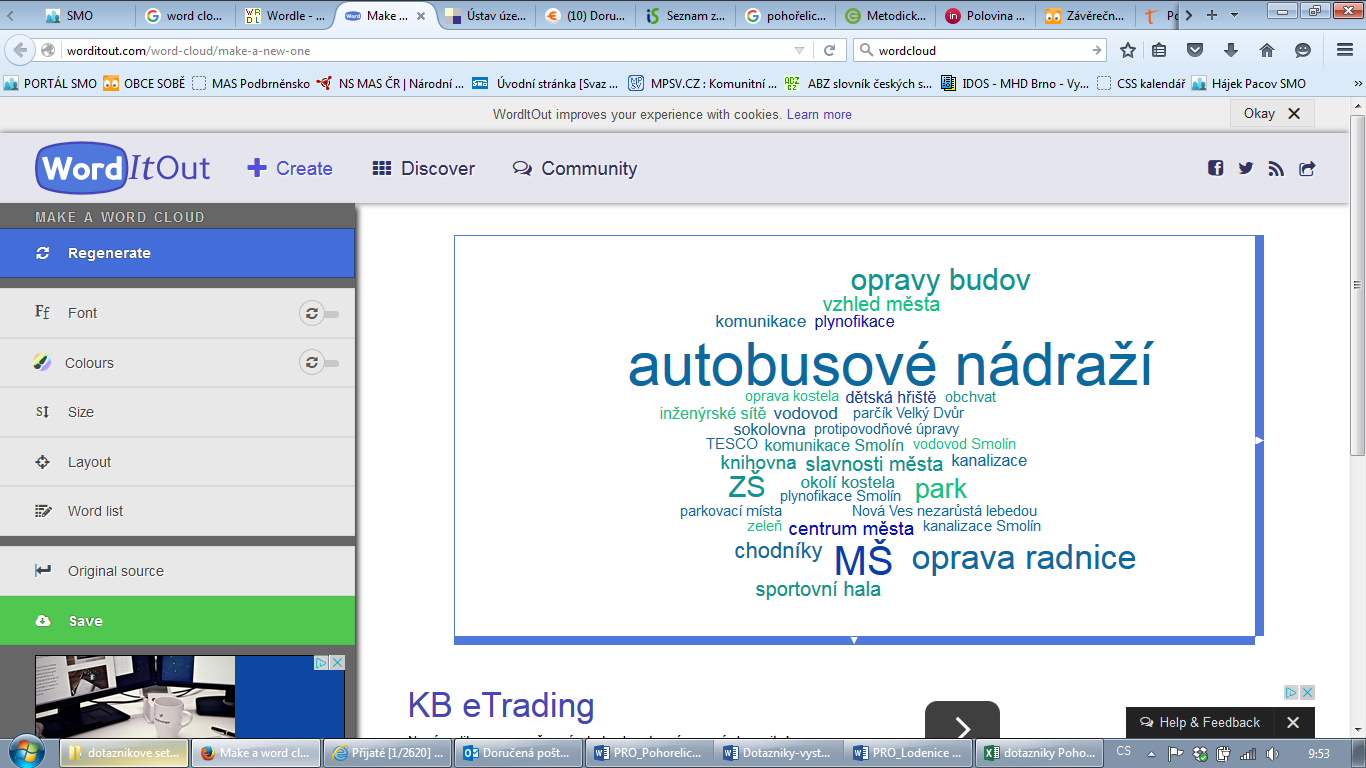 Zdroj: Vlastní šetření města PohořeliceJak ukazují obrázky, v nichž je ilustrován počet výskytů v dotaznících (tzv. wordcloud), je autobusové nádraží hodnoceno nejen kladně (Obr. 17), ale vyskytovalo se často i mezi hodnocením nepovedeného (Obr. 18). V součtu však u něj převažovalo pozitivní hodnocení.Obr. 18: Vizualizace odpovědí na dotaz „co se za posledních 10 let nejvíce nepovedlo“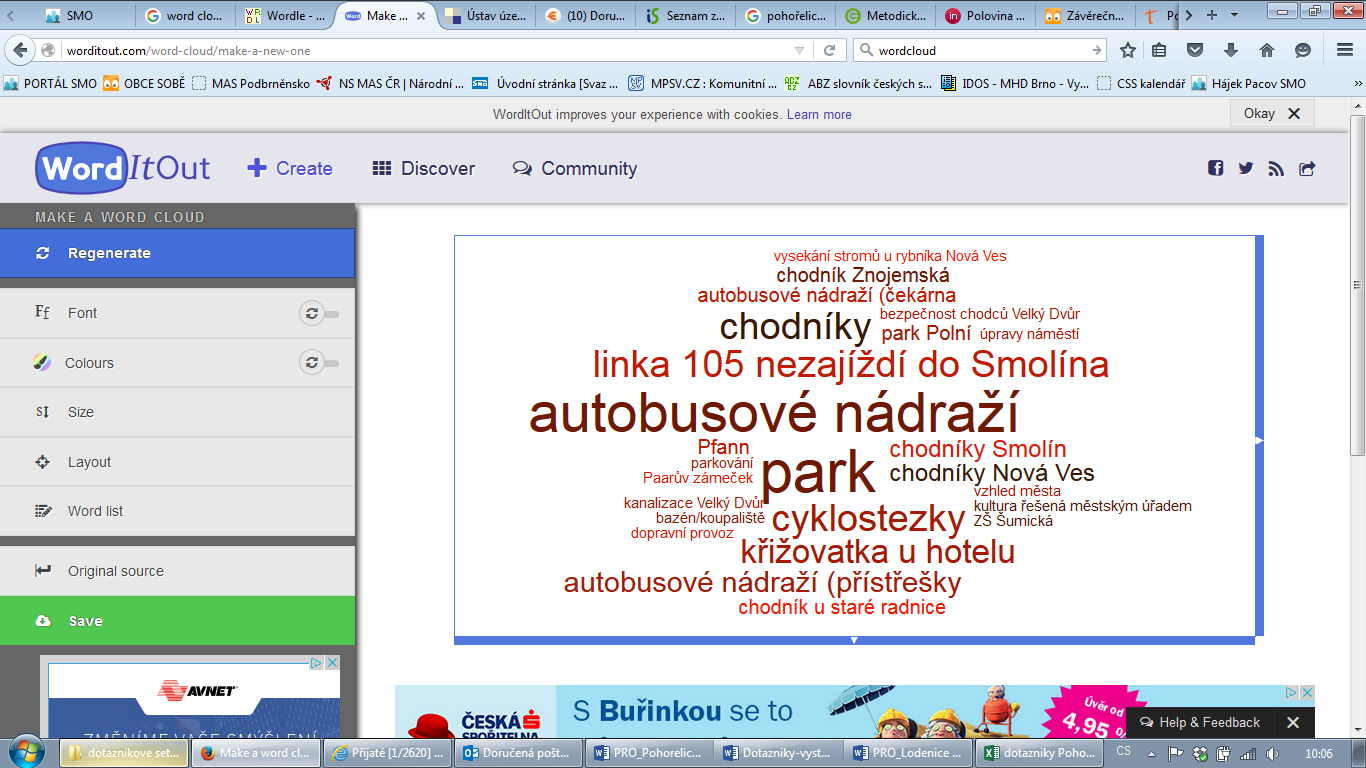 Zdroj: Vlastní šetření města PohořelicePodobný případ jako autobusové nádraží je rozporuplné hodnocení nového parku, kde jsou kladné i záporné hlasy početně vyrovnané. Nejhůře hodnocená je tak autobusová linka do Smolína, chodníky a cyklostezky – respektive jejich absence.ROZVOJ OBCEZ hlediska ochoty zapojit se do rozvoje obce, mají občané města Pohořelice relativně pozitivní přístup. Takřka 60 % z dotazovaných projevilo ochotu nějakým způsobem se zapojit, několik z nich na sebe dokonce uvedlo i kontakty. Hlavními aktivitami, jichž by se občané účastnili, jsou dobrovolnická činnost (úklid, péče o město), brigády, kulturní činnost, spolupořádání, atd. Navíc někteří z nich uvedli ochotu poskytnout i finanční příspěvek. Zajímavým podnětem bylo opakovaně se objevující „stačí vyhlásit“.Na otázku, co občané v Pohořelicích nejvíce postrádají, odpověděli respondenti následovně: Na prvním místě se takřka ve všech městských katastrech objevila poptávka po bazénu či koupališti (alespoň přírodním). Následována je především volnočasovými prvky, jako jsou zejména cyklostezky, dále též lavičky, různorodější dětská hřiště či nabídka restaurací a kaváren. Občané by též uvítali širší spektrum obchodů a větší nabídku lékařů. Především mimo město Pohořelice (tedy v okrajových částech) zaznívá volání po základní infrastruktuře, jako jsou chodníky a silnice, osvětlení a také veřejné dopravě (bus 105 ve Smolíně).Podobné informace se objevují i mezi odpověďmi na dotaz, jaké vybavení pro sport či volný čas občanům chybí. Výrazně převažují zmínky koupaliště či bazénu, po něm pak, již s odstupem v četnosti, respondenti zmiňují cyklostezky, venkovní posilovny, in-line dráhy či fitness.V případě kulturních a společenských akcí, které by v obci uvítali, je zmiňováno především kino (potažmo letní kino). Respondenti by též uvítali rozšířit spektrum koncertů, výstav a možností si zatančit. Další odpovědi již byly velmi málo frekventované.Město Pohořelice vytipovalo také konkrétní místa a vyzvalo občany k návrhům na jejich využití. Následující tabulka shrnuje nejčastěji zmiňované odpovědi, seřazené a zvýrazněné dle četnosti:Tab. 13: Návrhy občanů města Pohořelice na využití vybraných lokalitZdroj: Vlastní šetření města PohořeliceRespondenti dostali též možnost navrhnout plochy pro realizaci rozvojových aktivit v Pohořelicích. Následující tabulka shrnuje nejčastěji zmiňované:Tab. 14: Návrhy občanů města Pohořelice na využití vybraných lokalitZdroj: Vlastní šetření města PohořeliceJakou odpověď na možnost, zvolit si priority investic ve městě z vybraných možností (viz Obr. 19) uvedli občané s výraznou převahou úpravu infrastruktury – chodníky a silnice. Významně se u nich ale projevuje i zájem o volnočasově zaměřené investice: cyklostezky, zeleň a sportoviště. Nejméně pak byly vybírány oblasti, jež město již rozvíjí (či rozvíjelo) a není tak pravděpodobně tolik vnímána potřeba je podporovatObr. 19: Hodnocení kvality jednotlivých oblastí života ve městě PohořeliceZdroj: Vlastní šetření města PohořeliceVÝCHODISKA PRO NÁVRHOVOU ČÁSTnávrhová částVIZE MĚSTA POHOŘELICEPohořelice jsou městem, které respektuje své kořeny, nabízí svým občanům i návštěvníkům harmonické prostředí ke kultivovanému rozvoji všech společenských, kulturních i ekonomických aktivit a nezapomíná přitom na svou historii a podporu sounáležitosti mezi lidmi. STRATEGICKÉ CÍLE A OPATŘENÍRozvíjející se město PohořeliceTECHNICKÁ Infrastrukturaudržitelná doprava a dopravní KomunikaceIndikátory: délka zrekonstruovaných či nově vybudovaných komunikací (km), délka 	osvětlených komunikací (km)Atraktivní město s harmonickým prostředím Rekonstrukce budovCestovní ruchkvalitní Životní prostředíIndikátory: počet zrekonstruovaných objektů, počet projektů zaměřených na cestovní ruch a 	zatraktivnění Pohořelic, délka vybudované či zrekonstruované kanalizace (km).Živé a kultivované PohořeliceObčanská vybavenostROZVOJ LIDSKÝCH ZDROJŮIndikátory: počet nově vytvořených míst na MŠ, ZŠ, počet projektů zaměřených na identitu a 	participaci obyvatel, počet aktivit a projektů zaměřených pro trávení volného času,                projekty zaměřené na vzdělávání, projekty podporující komunitní život.PROJEKTY – AKČNÍ PLÁN MĚSTAOpatření v tomto projektovém zásobníku vzešla z definovaných rozvojových potřeb města, dotazníkového šetření občanů i pracovních skupin zastupitelů města. Prioritní faktor pro realizaci těchto aktivit budou aktuální finanční možnosti města Pohořelice, situace v regionu i vnější faktory, jako například dotační příležitosti. Akční plán bude zastupitelstvo města každoročně evaluovat, upřesňovat termíny realizací a předpokládané náklady.TECHNICKÁ Infrastrukturaudržitelná doprava a dopravní KomunikaceRekonstrukce budovCestovní ruchkvalitní Životní prostředíObčanská vybavenostROZVOJ LIDSKÝCH ZDROJŮPŘÍLOHYdotazník pro občany města pohořeliceVážení spoluobčané,děkujeme za zájem o dění v našem městě. Tento vyplněný dotazník prosím odevzdejte do schránek na sběrných místech, jež jsou uvedena ve Zpravodaji a na webových stránkách města.		Děkujeme Vám za spolupráci a projevený zájem.Ing. Josef Svoboda, starosta městaVe které části Pohořelic žijete?Pohořelice		b.  Nová Ves 		c. Smolín		d.   Velký DvůrJak se Vám v Pohořelicích žije?Velmi dobře		b.  Dobře 		c. Špatně		d.   Velmi špatněJak hodnotíte město v následujících oblastechV každém řádku označte křížkem jednu odpověď, která odpovídá míře Vaší spokojenosti. Dále také vyberte ze škály 1-5 hodnotu, jak je pro Vás daná oblast důležitá (1 nejméně, 5 nejvíce). Např.: veřejná doprava funguje dobře = velmi dobrá, ale jezdím autem, není pro mě důležitá = 1Co ve městě nejvíce postrádáte?UVEĎTE:…………………………………………………..…………………………………………………..…………………………………………………..…………………………………………………..…………………………………………………..…………....…………Chybí vám zde vybavení pro nějaký sport, případně pro nějakou volnočasovou aktivitu?UVEĎTE (činnost a navrhněte místo pro zařízení):………………………..…………………………………………………..…………………………………………………..………………….………………………………..………………………………………Jaký typ kulturních či společenských akcí vám ve městě chybí?UVEĎTE:…………………………………………………..…………………………………………………..…………………………….…………………..…………………………………………………..…………………………………………………..…………....……….Jste ochoten/ochotna udělat něco pro rozvoj svého města?ANO		b. Spíše ANO 		c. Spíše NE		d.  Rozhodně NEPokud ANO či spíše ANO, jak se můžete zapojit? (v případě zájmu můžete uvést i kontakt/email) …………………………………………………………………………………………………………………………………………………………………………………………………………………………………………………………………………………………………………Je něco, co se podle Vás ve městě za posledních 10 let nejvíce POVEDLO a také NEPOVEDLO, pokud ano, co?POVEDLO:………………………………………………………………………………………………………….…………………………. NEPOVEDLO:……………………….…………………………………………………..……………………………………………………Představte si, že můžete rozhodnout o využití finančních prostředků města. Na co byste je přednostně využil/a? (zakroužkujte maximálně 3 možnosti)Zlepšení podmínek pro podnikáníPodpora bytové výstavbyPodpora budování cyklostezekDobudování nebo rekonstrukce technické infrastruktury (inženýrských sítí, např. vodovodů) Oprava místních chodníků a komunikací Investice do modernizace místní základní školy a mateřské školyRekonstrukce budov pro společenské a kulturní akce ve městěVýstavba sportovišťPodpora kulturních a společenských událostí ve městěPéče o veřejnou zeleň a životní prostředí ve městě i v okolíOpravy památek ve městěJiné……………………………………………………………………………………………………………………………………… Jaké využití byste si představoval/a pro následující? (doplňte):Hotel Pfann (nám. Svobody 79):				……………………………Paarův zámeček (objekt za ZŠ Lidická):			……………………………Místnosti knihovny v kině: 				…………………………….Bývalá ZŠ Šumická:					.…………………………...Bývalé vojenské hřiště (za parkem):                                                       …..………………….Vstup do parku z ul. Tyršova: 		                          ..…..………………...Prostor hřiště v Nové Vsi: 		                          			..…..………………...Bývalá MŠ v Nové Vsi: 		                          			..…..………………...Navrhněte místa pro následující využití (doplňte):Výstavba rodinných domů: 				……………………………Výstavba bytů: 				……………………………Komerční výstavba: 			……………………………Jiné:			……………………………  Uveďte základní údaje o vás: Pohlaví:  a) Muž 		b) Žena  Věk: a) 15–24 let 		b) 25–49 let 	c) 50–64 let 		d) 65 a více let  Vzdělání: a) Základní / vyučený  		b) Středoškolské  		c) VysokoškolskéEkonomická aktivita: a) Studující  		b) Soukromý podnikatel  				c) Zaměstnanec d) Důchodce  	e) V domácnosti, na mateřské dovolené apod. 		f) Nezaměstnanýseznam použitých zkratek a POJMŮČOV 	- Čistička odpadních vodČR 	- Česká republikaČSÚ 	- Český statistický úřadDN 	- Jmenovitý vnitřní průměr potrubí (FR: Diamètre Nominal)DSO 	- Dobrovolný svazek obcí; v textu se hovoří o DSO Čistá JihlavaEO 	- Ekvivalentní obyvatel (jednotka znečištění)ha 	- Hektar CHKO 	- Chráněná krajinná oblastICT 	- Informační a komunikační technologie (EN: Information and Communication Technologies)IDS 	- Integrovaný dopravní systémIROP 	- Integrovaný regionální operační programITI 	- Integrované územní investice (EN: Integrated Territorial Investments)JMK 	- Jihomoravský krajJÚ 	- Jímací územíK. ú. 	- Katastrální územíKč 	- Korun českýchkm 	- Kilometr KPÚ	- Komplexní pozemkové úpravyMAS 	- Místní akční skupina; v textu se hovoří o MAS Podbrněnsko, spolekměna 	- Termín popisující demografické procesy, pohyby obyvatelstvaMěÚ 	- Městský úřadmil. 	- Milión MMR 	- Ministerstvo pro místní rozvojMPSV 	- Ministerstvo práce a sociálních věcí ČRMŠ 	- Mateřská školaNNO 	- Nestátní nezisková organizaceObr. 	- ObrázekOSPOD - Orgán sociálně-právní ochrany dětíOPŽP 	- Operační program životní prostředíOSVČ 	- Osoba samostatně výdělečně činnáSFDI 	- Státní fond dopravní infrastrukturySLDB 	- Sčítání lidí, domů a bytůSO ORP - Správní obvod obce s rozšířenou působností; v textu se hovoří o SO ORP PohořeliceSPÚ	- Státní pozemkový úřadSVČ 	- Středisko volného času ŠVP 	- Školní vzdělávací programTab. 	- TabulkaVDJ 	- VodojemVHD 	- Veřejná hromadná dopravaVN 	- Vysoké napětíVO 	- Veřejné osvětleníVTL 	- Vysokotlaký plynovodVVN 	- Velmi vysoké napětíZŠ 	- Základní školaZUŠ 	- Základní umělecká školaPřirozená měnaMechanická měnaCelková měna2004-6115200512416200610-6420075303520082923522009331342010733402011-87062201273138201333033201493544Celkem71292363Název podnikuPočet zaměstnancůPředmět činnosti1DHL Supply Chain s.r.o.500 – 999skladování, logistika2 – 3CPI Moravia Books s.r.o.250 – 499polygrafická výroba2 – 3s.n.o.p. cz a.s.250 – 499lisování a svařování dílů pro automobilový průmysl4 – 5DHL Shoe Logistics s.r.o.100 – 199skladování, logistika4 – 5Manuli Hydraulics Europe s.r.o.100 – 199výroba a prodej hydraulických a klimatizačních hadic6 – 9Jednota, spotřební družstvo v Mikulově50 – 99obchodní činnost6 – 9NERIA a.s.50 – 99výroba radiátorů a kotlů k ústřednímu topení6 – 9Rybníkářství Pohořelice a.s.50 – 99chov ryb6 – 9SUŠÁRNA POHOŘELICE, s.r.o.50 – 99zemědělská výroba, výroba krmiv10SP Power s.r.o.25 – 49servis parních a horkovodních kotlůPohořeliceSO ORP PohořeliceBrno-venkovJihomoravský krajČeská republika20065,16,44,26,55,720073,54,23,25,24,520083,44,03,25,14,520097,07,76,18,17,120107,58,56,48,57,420117,07,55,67,66,82012--6,28,27,42013--7,18,98,220147,37,56,48,27,5Výměra [ha]Podíl [%]   Orná půda              2 419                94,43       Vinice                    23                  0,91       Zahrady                    62                  2,40       Ovocné sady                    42                  1,63       Trvalé travní porosty                    16                  0,63       Zemědělská půda (celkem)              2 562             100,00    D52Brno - PohořeliceI/52Pohořelice - Mikulov - státní hranice Česko/RakouskoI/53Znojmo - PohořeliceII/381Pohořelice - ŽarošiceII/395Velká Bíteš - Dolní Kounice - PohořeliceII/396Rouchovany - Branišovice - Nová VesII/416Slavkov u Brna - Židlochovice - PohořeliceIII/39521Smolín - Medlov - NěmčičkyIII/39522Smolín - spojkaIII/39611Velký Dvůr - VlasaticeIII/39613Nová Ves - DrnholecIII/39616Nová Ves - průjezdnáIII/4133Moravský Krumlov - Loděnice - PohořeliceIII/41621Žabčice - Vranovice - PasohlávkyIII/41622Pohořelice - Velký DvůrIII/42510Rajhrad - Pohořelicetrať č. 253Vranovice - Pohořelice104105108164523celkem1Pohořelice, náměstí39426239182002Pohořelice, Brněnská193662-181353Pohořelice, průmyslová zóna východ193562-181344Pohořelice, MěÚ3940-38-1175Pohořelice, průmyslová zóna jih3940-38-1176Pohořelice, Velký Dvůr, rozcestí3940-33-1127Pohořelice, obchodní akademie--62--628Pohořelice, Nová Ves-36---369Pohořelice, Velký Dvůr-2-33-3510Pohořelice, Velký Dvůr, sádky---33-3311Pohořelice, Smolín, rozcestí-32---3212Pohořelice, Tyršova---32-3213Pohořelice, Smolín----181814Pohořelice, Mariánský Dvůr-2---215Pohořelice, Vilémov-2---2Rodinné domyBytové domyOstatní budovyCelkemDomy úhrnem1044109361189Domy obydlené918106251049Obsazenost [%]87,997,269,488,2Rodinné domyBytové domyOstatní budovyCelkem1919 a dříve1181781431920 - 19702144932661971 - 19801742011951981 - 1990130821401991 - 2000117541262001 - 201115444162Samostatná ordinace lékaře specialisty5Samostatná ordinace praktického lékaře pro dospělé4Samostatná ordinace praktického lékaře pro děti a dorost2Samostatná ordinace praktického lékaře - stomatologa2Detašované pracoviště samostatné ordinace praktického lékaře - gynekologa2Detašované pracoviště samostatné ordinace lékaře specialisty2Zařízení lékárenské péče2Detašované pracoviště samostatné ordinace praktického lékaře pro dospělé1Detašované pracoviště samostatné ordinace praktického lékaře - stomatologa1Ostatní samostatná zařízení1Celkem22IČNázevSídloForma22720201Občanské sdružení ulice ZahradníZahradní 1337spolek22837264Pohořelice - lávka východ, o.s.Na hrázkách 1038spolek63403188Sdružení obyvatel domu Vídeňská 298, PohořeliceVídeňská 298spolek22822445YachtClub MušovCukrovarská 233spolek22608486“Občanské sdružení 3D lukostřelnice pod Pálavou”Nová Ves 49spolek22861980„Nová Ves proti průtahu obcí a ...Nová Ves 138spolek22712089„SebeRevolta workout Pohořelice”Družstevní 851spolek26574535Amis Art - sdružení přátel výtvarného ...Brněnská 2spolek22665927ARSENAL TAURITO KUŘIM o.s.Rybářská 822spolek26616505ASTARTÉŠumická 796spolek69702462Český svaz včelařů, o.s., základní organizace ...Vídeňská 718pobočný spolek22609890FbC Pohořelice, o. s.Dlouhá 35spolek68686102FC Napalm PohořeliceŠumická 857spolek48451665Honební společenstvo SmolínSmolín 92honební společenstvo22727086HUMANITY CARE o.s.Zahradní 1332spolek3543579JuniorBand, z. s.Školní 462spolek70289301Kynologický klub PohořelicePolní 986pobočný spolek75123088Kynologický klub TATRAN PohořeliceŠumická 633pobočný spolek49137042Mateřská škola Pohořelice, příspěvková organizaceHybešova 955příspěvková organizace1343971Místní akční skupina Podbrněnsko, spolekBrněnská 2spolek546976Moravský rybářský svaz, o.s.Chata v Parkupobočný spolek22713034MOTOKLUB JIHOMORAVŠTÍ ORLI, o. s.Družstevní 689spolek48452998MS PohořeliceČeskosl. arm. 493spolek22903640MUAY THAI BULDOZERBrněnská 130spolek26535751Muzejní spolek PohořeliceBrněnská 2spolek48455032Myslivecké sdružení SmolínPohořelicespolek22689133o.s. Moravia FairBrněnská 605spolek26562146O.S. MOTOCROSS POHOŘELICEPolní 915spolek22673831Občanské sdružení pro Pohořelice ("for Pohořelice")Družstevní 698spolek28552563Papua mangi o.s.Květinová 1250spolek28559312POHOřelický Divadelní Ansámbl POHODA o.s.Brněnská 2spolek67027491Římskokatolická farnost Pohořelicenám. Svobody 8církevní organizace65804317SBOR DOBROVOLNÝCH HASIČŮTyršova 664pobočný spolek65805437SBOR DOBROVOLNÝCH HASIČŮ691 23 Pohořelicepobočný spolek22870717Sdružení občanů a podnikatelů za lepší PohořeliceBrněnská 4spolek70261326Sdružení obcí ČISTÁ JIHLAVAVídeňská 699svazek obcí63403030Sdružení obyvatel domu Vídeňská 718 PohořeliceVídeňská 718spolek22764909Sdružení pro výstavbu rychlostní silnice D52Vídeňská 699spolek27050271Sdružení rodičů při ZŠ Pohořelice, o.s.Dlouh 35spolek1729373Sdružení rodičů při ZŠ v Pohořelicích-spolek27019098SK PohořeliceVídeňská 699spolek26983800Škola životaTyršova 302spolek70896411Sportovní střelecký klub PohořeliceTyršova 395pobočný spolek71158294Sportovní střelecký klub Taube 77Tyršova 311pobočný spolek60575573Středisko volného času, Pohořelice, okres Brno-venkovDlouhá 39příspěvková organizace75081563Svaz tělesně postižených v České republice, ...Hybešova 17pobočný spolek18511538TJ Dynamo Velký DvůrVelký Dvůrspolek18511228TJ Sokol Pohořelice, okres Brno-venkov občanské ...Tyršova 560spolek60680288Základní organizace Českého zahrádkářského svazu, ...Mlýnská 760pobočný spolek65268687Základní škola a Mateřská škola Pohořelice, ...Dlouhá 35příspěvková organizace70851212Základní umělecká škola, Pohořelice, okres BřeclavŠkolní 462příspěvková organizace27017451Život-DavidHybešova 728spolekRokpříjmypříjmypříjmypříjmypříjmyvýdajevýdajevýdajepřebytek / schodekpodíl běžných výdajů na celkových příjmech [%]Rokdaňovénedaňovékapitálovépřijaté dotaceCELKEMběžnékapitálovéCELKEMpřebytek / schodekpodíl běžných výdajů na celkových příjmech [%]200855 25722 73122 87951 475152 342106 78988 514195 302-42 96170,1200944 42325 58334 01848 951152 975117 23633 979151 2151 76076,6201051 34232 49313 14858 517155 499122 06722 885144 95110 54878,5201148 87826 0848 53256 968140 462112 9309 168122 09818 36480,4201251 47029 15123 06321 457125 14183 82423 963107 78717 35367,0201369 32823 63218 11033 073144 14291 82638 035129 86114 28163,7RokNeinvestičníInvestičníCelkemPodíl investičních dotací na kapitálových výdajích [%]200841 39710 07851 47511,39200944 5904 36248 95212,84201051 4377 08058 51730,94201151 6895 27956 96857,58201218 1433 31421 45713,83201316 13616 93733 07344,53MístoNávrhy využitíHotel Pfanndomov pro seniory, komunitní centrum, komerční využití, hotel, byty, cukrárna, muzeum, bytyPaarův zámečekvyužití pro ZŠ, demolice, družina, bytyMístnosti knihovny v kiněspolky, cukrárna/kavárna, komerční služby, vzdělávání obyvatelBývalá ZŠ Šumickádomov důchodců, sportovní klub, dětské kroužky, školstvíBývalé vojenské hřištěbazén/koupaliště, dětské hřiště, společenské akce, atletika, discgolfVstup do parku z ul. Tyršovaoprava (povrchů), dětské hřištěProstor hřiště v Nové Vsihřiště, multifunkční hřiště, Bývalá MŠ v Nové VsiMŠ, kroužky, byty, klubovna, domov pro senioryÚčelNavržená místaVýstavba rodinných domůPolní, Smolín, Chaloupky, ZnojemskáVýstavba bytůbývalá kasárna, ZnojemskáKomerční výstavbaBrněnská, prostor vedle COOP–Vídeňská, stávající „ruiny“, VídeňskáSILNÉ STRÁNKYSLABÉ STRÁNKYpříchod nových (převážně mladých) obyvatelspíše kladná přirozená měna obyvatel (jejich přírůstek)převaha produktivní složky obyvatelstvasídelní pozice v rámci oblasti (koncentrace pracovních příležitostí)blízkost pracovního trhu Brnadobrá dostupnost krajského města individuální i veřejnou dopravouvyhovující napojení na dopravní infrastrukturuodklon významných silničních tahů mimo území obytné zástavbyrozvoj cyklistické dopravy díky rovinatému terénuvysoký podíl kvalitní orné půdydvě evropsky významné lokality v katastru (Šumické rybníky a Mušovský luh)přítomnost biocentra i biokoridorůoblast příznivá pro zemědělskou výrobutradice rybníkářstvívýhodná poloha jakožto výchozího místa pro výlety do okolívinařský cestovní ruch a vinařstvírekonstruovaná ČOVvysoký podíl plynofikovaných domácnostístále vznikající nová výstavbaexistence několika vzdělávacích zařízení a většího množství organizací a spolků poskytujících volnočasové aktivity pro mládež i dospělédostupnost základních služeb ve městěexistence menšího zdravotnického střediska s ordinacemi i specializovanými lékařidostatek prodejních kapacithistorie městastatistické stárnutí populacepřechod silných ročníků do důchodového věkunižší míra sňatečnostiobecně nižší zastoupení vzdělanější složky obyvatelstvavyšší nezaměstnanost v porovnání s okresem Brno-venkovnedokončená kanalizační síť a neúplné napojení na ČOVsilný provoz na páteřních komunikacíchexistující železniční trať nevyužívaná pro veřejnou dopravuabsence lůžkových zdravotnických a sociálních zařízeníznečištění ovzduší a hluková zátěž spojená s automobilovou dopravounevyhovující stav povrchových i podzemních vodpovodňová oblastvětrná eroze půdynedostatek vláhyevidovaná ekologická zátěž u STS Pohořelicenízká ekologická stabilitaneúplná turistická infrastruktura (napojení na páteřní trasy)nedostatečné využití kulturních a historických památekvztah obyvatel k městu a jejich participaceNázev aktivityDůležitostTermínOdpovědnostPřibližné náklady Zdroje financováníRekonstrukce veřejného osvětlení ve městě Pohořelicevelká2015-2023město10 mil. Kčvlastní zdrojePoznámka:Poznámka:Poznámka:Poznámka:Poznámka:Poznámka:VO do průmyslové zóny (jih)velká2015-2023město 1 mil. Kč vlastní zdrojePoznámka:Poznámka:Poznámka:Poznámka:Poznámka:Poznámka:Infrastruktura U Cihelnyvelká2015-2023město 3 mil. Kč vlastní zdrojePoznámka:Poznámka:Poznámka:Poznámka:Poznámka:Poznámka:Název aktivityDůležitostTermínOdpovědnostPřibližné nákladyZdroje financováníRekonstrukce místních komunikací v Pohořelicíchvelká2015-2023město6 mil. Kčvlastní zdrojePoznámka:Poznámka:Poznámka:Poznámka:Poznámka:Poznámka:Zpevnění komunikace Horní Lesvelká2015-2023město, SPÚ 1,2 mil. Kč vlastní zdroje, SPÚPoznámka:Poznámka:Poznámka:Poznámka:Poznámka:Poznámka:Bezpečný chodník do průmyslové zónystřední2015-2023město 6 mil. Kčvlastní zdroje, soukromé zdroje, dotacePoznámka:Poznámka:Poznámka:Poznámka:Poznámka:Poznámka:Vybudování chodníků - Smolínvelká2015-2023město10 mil. KčSFDIPoznámka:Poznámka:Poznámka:Poznámka:Poznámka:Poznámka:Chodníky v lokalitě Kasárna – Malý Vinohradvelká2015-2023město 10 mil. Kč vlastní zdrojePoznámka:Poznámka:Poznámka:Poznámka:Poznámka:Poznámka:Chodník Znojemskávelká2015-2023město5 mil.  Kč vlastní zdrojePoznámka:Poznámka:Poznámka:Poznámka:Poznámka:Poznámka:Kruhový objezd Tescovelká2015-2023město33 mil. KčIROP/ITIPoznámka: nositel dotace SUS JMKPoznámka: nositel dotace SUS JMKPoznámka: nositel dotace SUS JMKPoznámka: nositel dotace SUS JMKPoznámka: nositel dotace SUS JMKPoznámka: nositel dotace SUS JMKOprava mostů V. Dvůr, Horní Les, Vilémov, Nová Ves, proti Benziněvelká2015-2023SPÚ, městobez kalkulace SPÚ, vlastní zdrojePoznámka:Poznámka:Poznámka:Poznámka:Poznámka:Poznámka:Lávka do průmyslové zóny (Jih) od TESCAnízká2015-2023město 6 mil. Kč  vlastní zdrojePoznámka: Chodník, VO, sportoviště – ochrana a bezpečnostPoznámka: Chodník, VO, sportoviště – ochrana a bezpečnostPoznámka: Chodník, VO, sportoviště – ochrana a bezpečnostPoznámka: Chodník, VO, sportoviště – ochrana a bezpečnostPoznámka: Chodník, VO, sportoviště – ochrana a bezpečnostPoznámka: Chodník, VO, sportoviště – ochrana a bezpečnostVýjezd z průmyslové zóny - Jihvelká2015-2023město25 mil. KčSFDI, IROPPoznámka:Poznámka:Poznámka:Poznámka:Poznámka:Poznámka:Cyklostezka Brněnská (centrum)velká2015-2023město6 mil. KčSFDI, IROPPoznámka:Poznámka:Poznámka:Poznámka:Poznámka:Poznámka:Cyklostezka Malý Vinohradnízká2015-2023město6 mil. Kčvlastní zdroje / dotacePoznámka:Poznámka:Poznámka:Poznámka:Poznámka:Poznámka:Cyklostezka Brněnská: Stará řeka - průmyslová zóna Východvelká2015-2023město22 mil. KčSFDI, IROPPoznámka:Poznámka:Poznámka:Poznámka:Poznámka:Poznámka:Bezbariérovost města - bezbariérová trasavelká2015-2023město12 mil. KčSFDIPoznámka: od autobusové zastávky po starou radniciPoznámka: od autobusové zastávky po starou radniciPoznámka: od autobusové zastávky po starou radniciPoznámka: od autobusové zastávky po starou radniciPoznámka: od autobusové zastávky po starou radniciPoznámka: od autobusové zastávky po starou radniciZkvalitnění sítě polních cestvelká2015-2023SPÚ, město, DSO100 mil., dle etapizace vlastní zdroje / dotace Poznámka: Především jejich zpevněníPoznámka: Především jejich zpevněníPoznámka: Především jejich zpevněníPoznámka: Především jejich zpevněníPoznámka: Především jejich zpevněníPoznámka: Především jejich zpevněníVybudování parkoviště u objektu Zdravotního střediska – 1. etapavelká2015-2023město1,5 mil. Kčvlastní zdrojePoznámka: Poznámka: Poznámka: Poznámka: Poznámka: Poznámka: Vybudování parkoviště u objektu Zdravotního střediska – 2. etapavelká2015-2023město6 mil. Kčvlastní zdrojePoznámka: Poznámka: Poznámka: Poznámka: Poznámka: Poznámka: Název aktivityDůležitostTermínOdpovědnostPřibližné nákladyZdroje financováníRekonstrukce objektu Pfannvelká2015-2023město60 mil. KčIROP/ITIPoznámka: komunitní centrum + další (kombinace inv.+ neinv.)Poznámka: komunitní centrum + další (kombinace inv.+ neinv.)Poznámka: komunitní centrum + další (kombinace inv.+ neinv.)Poznámka: komunitní centrum + další (kombinace inv.+ neinv.)Poznámka: komunitní centrum + další (kombinace inv.+ neinv.)Poznámka: komunitní centrum + další (kombinace inv.+ neinv.)Rekonstrukce objektu Paarův zámečekvelká2015-2023město35 mil. KčIROP/ITIPoznámka: odborné učebnyPoznámka: odborné učebnyPoznámka: odborné učebnyPoznámka: odborné učebnyPoznámka: odborné učebnyPoznámka: odborné učebnyRekonstrukce "Konírny Pohořelice"velká2015-2023město15 mil. KčIROP/ITIPoznámka:Poznámka:Poznámka:Poznámka:Poznámka:Poznámka:Rekonstrukce objektu Brněnská 120/121velká2015-2023město15 mil.  Kč vlastní zdrojeMultifunkční centrum Pohořelice velká2015-2023město30 mil. Kčvlastní zdrojePoznámka: rekonstrukce interiéru a okolí kina Poznámka: rekonstrukce interiéru a okolí kina Poznámka: rekonstrukce interiéru a okolí kina Poznámka: rekonstrukce interiéru a okolí kina Poznámka: rekonstrukce interiéru a okolí kina Poznámka: rekonstrukce interiéru a okolí kina Rekonstrukce objektu zdravotního střediska v Pohořelicíchvelká2015-2023město25 mil. Kčvlastní zdrojePoznámka: Poznámka: Poznámka: Poznámka: Poznámka: Poznámka: Nástavba 3. NP zdravot. střediskastřední2015-2023město15 mil. Kčvlastní zdrojePoznámka: Poznámka: Poznámka: Poznámka: Poznámka: Poznámka: Revitalizace centra města velká2015-2023město45 mil. Kčvlastní zdrojePoznámka: náměstí Svobody, okolí kostela sv. Jakuba Poznámka: náměstí Svobody, okolí kostela sv. Jakuba Poznámka: náměstí Svobody, okolí kostela sv. Jakuba Poznámka: náměstí Svobody, okolí kostela sv. Jakuba Poznámka: náměstí Svobody, okolí kostela sv. Jakuba Poznámka: náměstí Svobody, okolí kostela sv. Jakuba Přístavba sportovní halystřední2015-2023město20 mil. Kčvlastní zdrojePoznámka:Poznámka:Poznámka:Poznámka:Poznámka:Poznámka:Úprava kotelny na zázemí radničního sáluvelká2015-2023město10 mil. Kčvlastní zdrojePoznámka: Poznámka: Poznámka: Poznámka: Poznámka: Poznámka: Rekonstrukce bývalé ZŠ Šumickástřední2015-2023město30 mil. Kčvlastní zdrojePoznámka: Možné využití: denní stacionář pro senioryPoznámka: Možné využití: denní stacionář pro senioryPoznámka: Možné využití: denní stacionář pro senioryPoznámka: Možné využití: denní stacionář pro senioryPoznámka: Možné využití: denní stacionář pro senioryPoznámka: Možné využití: denní stacionář pro senioryNázev aktivityDůležitostTermínOdpovědnostPřibližné nákladyZdroje financováníRekonstrukce sakrálních památekstřední2015-2023město100 tis. Kč/ rok národní zdrojePoznámka:Poznámka:Poznámka:Poznámka:Poznámka:Poznámka:Systém místního a turistického značení ve městě Pohořelicevelká2015-2023město1 mil. Kčvlastní zdroje, JMK, MASPoznámka: značení města, ORPPoznámka: značení města, ORPPoznámka: značení města, ORPPoznámka: značení města, ORPPoznámka: značení města, ORPPoznámka: značení města, ORPNaučná stezka - městský park Pohořelicevelká2017-2023město250 tis. Kčdotace Poznámka:Poznámka:Poznámka:Poznámka:Poznámka:Poznámka:„Paměti města“ – zvýšení informovanosti o památkách městavelká2015-2023město50 tis. KčMAS Poznámka: Tvorba poznávacích okruhů po městě Poznámka: Tvorba poznávacích okruhů po městě Poznámka: Tvorba poznávacích okruhů po městě Poznámka: Tvorba poznávacích okruhů po městě Poznámka: Tvorba poznávacích okruhů po městě Poznámka: Tvorba poznávacích okruhů po městě Napojení na vyšší cykloturistickou infrastrukturuvelká2015-2023město, MAS, DSO 100 mil. Kčdotace / vlastní zdroje Poznámka: především směr Malešovice, ŽabčicePoznámka: především směr Malešovice, ŽabčicePoznámka: především směr Malešovice, ŽabčicePoznámka: především směr Malešovice, ŽabčicePoznámka: především směr Malešovice, ŽabčicePoznámka: především směr Malešovice, ŽabčiceObnovení tradičních trhůnízká2015-2023město1 mil. Kčvlastní zdroje, MAS Poznámka:Poznámka:Poznámka:Poznámka:Poznámka:Poznámka:Název aktivityDůležitostTermínOdpovědnostPřibližné nákladyZdroje financováníVybudování kanalizace Velký Dvůrstřední2015-2023město14 mil. KčOPŽPPoznámka: problém s pozemky, v řešeníPoznámka: problém s pozemky, v řešeníPoznámka: problém s pozemky, v řešeníPoznámka: problém s pozemky, v řešeníPoznámka: problém s pozemky, v řešeníPoznámka: problém s pozemky, v řešeníRekonstrukce kanalizace - areál bývalých kasáren Pohořelicevelká2015-2023město3 mil. Kčvlastní zdroje, OPŽPPoznámka:Poznámka:Poznámka:Poznámka:Poznámka:Poznámka:Protipovodňová opatření – poldr na Šumickém potocestřední2015-2023město, povodí Moravy10 mil. KčSPÚ, Povodí Moravy Poznámka:Poznámka:Poznámka:Poznámka:Poznámka:Poznámka:Zkapacitnění Šumického potokavelká2015-2023město13 mil. KčOPŽP, vlastní, Povodí MoravyPoznámka: v majetku Povodí MoravyPoznámka: v majetku Povodí MoravyPoznámka: v majetku Povodí MoravyPoznámka: v majetku Povodí MoravyPoznámka: v majetku Povodí MoravyPoznámka: v majetku Povodí MoravyZkapacitnění Smolínského potokavelká2015-2023město9 mil. KčOPŽPPoznámka: v majetku Povodí MoravyPoznámka: v majetku Povodí MoravyPoznámka: v majetku Povodí MoravyPoznámka: v majetku Povodí MoravyPoznámka: v majetku Povodí MoravyPoznámka: v majetku Povodí MoravyOdvod dešťových vod z D52 u Smolínavelká2015-2023město3 mil. Kčvlastní zdroje  dotace SPÚPoznámka: potřeba vypořádat pozemky Poznámka: potřeba vypořádat pozemky Poznámka: potřeba vypořádat pozemky Poznámka: potřeba vypořádat pozemky Poznámka: potřeba vypořádat pozemky Poznámka: potřeba vypořádat pozemky Protierozní opatřenívelká2015-2023město40 mil. Kčvlastní zdroje dotace Poznámka: Revitalizace remízků, obnova větrolamů a retence vody Poznámka: Revitalizace remízků, obnova větrolamů a retence vody Poznámka: Revitalizace remízků, obnova větrolamů a retence vody Poznámka: Revitalizace remízků, obnova větrolamů a retence vody Poznámka: Revitalizace remízků, obnova větrolamů a retence vody Poznámka: Revitalizace remízků, obnova větrolamů a retence vody Realizace protipovodňových opatření na řece Jihlavěvelká2016-2020Povodí Moravy, SPÚ,město100 mil. KčOPŽP, národní zdroje, vlastní zdrojePoznámka: Poznámka: Poznámka: Poznámka: Poznámka: Poznámka: Ozeleňování městastřední2015-2023město5 mil. Kčdotace Poznámka:Poznámka:Poznámka:Poznámka:Poznámka:Poznámka:Sběrný dvůrvelká2015-2020město20 mil. KčOPŽPPoznámka:Poznámka:Poznámka:Poznámka:Poznámka:Poznámka:Sběrné nádoby na tříděný odpad pro domácnostivelká2015-2020město6 mil. KčOPŽPPoznámka:Poznámka:Poznámka:Poznámka:Poznámka:Poznámka:Název aktivityDůležitostTermínOdpovědnostPřibližné nákladyZdroje financováníÚprava vojenského hřiště za parkemvelká2015-2023město2,5 mil. Kčvlastní zdroje / dotace Poznámka:  Kulturně – sportovní areál (amfiteátr)Poznámka:  Kulturně – sportovní areál (amfiteátr)Poznámka:  Kulturně – sportovní areál (amfiteátr)Poznámka:  Kulturně – sportovní areál (amfiteátr)Poznámka:  Kulturně – sportovní areál (amfiteátr)Poznámka:  Kulturně – sportovní areál (amfiteátr)Dětské dopravní hřiště v Pohořelicíchvelká2017-2023město5-7 mil. Kčvlastní zdroje / dotacePoznámka:Poznámka:Poznámka:Poznámka:Poznámka:Poznámka:Přístavba tříd ZŠ na ul. Dlouhávelká2015-2023město 30 mil. Kč vlastní zdroje / dotacePoznámka:Poznámka:Poznámka:Poznámka:Poznámka:Poznámka:Rozšíření hřbitova a obřadní síňvelká2017-2023město 23 mil. Kč vlastní zdroje / dotacePoznámka:Poznámka:Poznámka:Poznámka:Poznámka:Poznámka:Rekonstrukce zdi hřbitova Nová Vesvelká2017-2023město  2 mil. Kč vlastní zdroje / dotacePoznámka:Poznámka:Poznámka:Poznámka:Poznámka:Poznámka:Název aktivityDůležitostTermínOdpovědnostPřibližné nákladyZdroje financováníRozvoj občanské společnosti prostřednictvím spolkůstřední2015-2023město 800 tis. Kč/ rokvlastní zdroje Poznámka:Poznámka:Poznámka:Poznámka:Poznámka:Poznámka:Podpora tradic, řemesel a kulturyvelká2015-2023město500 tis. Kčdotace Poznámka:Poznámka:Poznámka:Poznámka:Poznámka:Poznámka:Posilování inkluzivního vzdělávání ve školáchvelká2015-2023město1,5 mil. Kčvlastní zdroje / dotace Poznámka:Poznámka:Poznámka:Poznámka:Poznámka:Poznámka:Rozvoj kapacity škol a multifunkční školstvívelká2015-2023město10 mil. Kčdotace Poznámka:Poznámka:Poznámka:Poznámka:Poznámka:Poznámka:Podpora zařízení pro děti do 3 let věkuvelká2015-2023město 500 tis. Kčvlastní zdroje / dotace Poznámka:Poznámka:Poznámka:Poznámka:Poznámka:Poznámka:Opatření na zvýšení bezpečnostistřední2015-2023město5 mil. Kč dotacePoznámka: kamery, radaryPoznámka: kamery, radaryPoznámka: kamery, radaryPoznámka: kamery, radaryPoznámka: kamery, radaryPoznámka: kamery, radaryProgram prevence: aktivity mládežestřední2015-2023město2 mil. Kčvlastní zdroje / dotace Poznámka: zaměření na kriminalitu a drogy Poznámka: zaměření na kriminalitu a drogy Poznámka: zaměření na kriminalitu a drogy Poznámka: zaměření na kriminalitu a drogy Poznámka: zaměření na kriminalitu a drogy Poznámka: zaměření na kriminalitu a drogy Posilování identity a vztahu k městustřední2015-2023město 5 mil. Kčdotace Poznámka:  hody, fašank, slavnosti, atd.Poznámka:  hody, fašank, slavnosti, atd.Poznámka:  hody, fašank, slavnosti, atd.Poznámka:  hody, fašank, slavnosti, atd.Poznámka:  hody, fašank, slavnosti, atd.Poznámka:  hody, fašank, slavnosti, atd.Rozvoj lidských zdrojů v rámci Městského úřadu Pohořelicevelká2015-2023město8 mil. Kčdotace Poznámka: zajištění vzdělávání zaměstnanců úřadu, zastupitelů, zaměstnanců příspěvkových organizací atd. Poznámka: zajištění vzdělávání zaměstnanců úřadu, zastupitelů, zaměstnanců příspěvkových organizací atd. Poznámka: zajištění vzdělávání zaměstnanců úřadu, zastupitelů, zaměstnanců příspěvkových organizací atd. Poznámka: zajištění vzdělávání zaměstnanců úřadu, zastupitelů, zaměstnanců příspěvkových organizací atd. Poznámka: zajištění vzdělávání zaměstnanců úřadu, zastupitelů, zaměstnanců příspěvkových organizací atd. Poznámka: zajištění vzdělávání zaměstnanců úřadu, zastupitelů, zaměstnanců příspěvkových organizací atd. velmi dobrádobrášpatnávelmi špatnánedovedu posouditdůležitost(1-5)Kvalita bydlení – obecně v našem městěZákladní školství (ZŠ, MŠ) Dostupnost zdrav. služebSociální služby (např. péče o seniory, občany v nouzi a potřebné) Kultura a společenský život Možnosti sportování Komerční služby (obchod, opravny apod.) Veřejná doprava Stav místních komunikací a chodníků Stav historických objektů a kulturních památek Pracovní příležitosti Vzhled/stav krajiny v okolí města Vzhled/stav veřejných prostranství ve městěStav životního prostředí ve městě a okolí Možnosti třídění odpadů Mezilidské vztahy ve městěKomunikace mezi městem a občany 